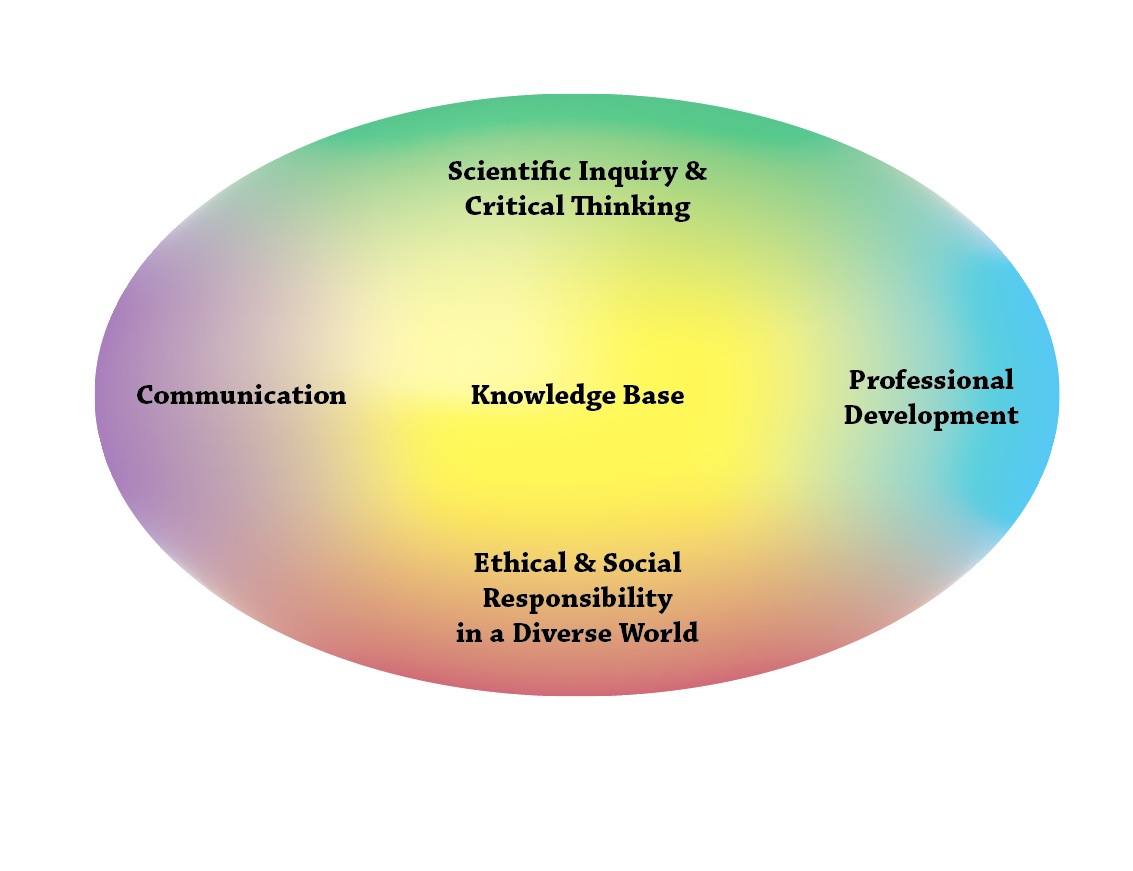 The APA Guidelines for the Undergraduate Psychology MajorVersion 2.0American Psychological AssociationMay 15, 2013The APA Guidelines for the Undergraduate Psychology MajorVersion 2.0American Psychological AssociationMay 15, 2013APA Board of Educational Affairs Task Forceon Psychology Major Competencies (2012)Task Force MembersAPA Staff LiaisonsTable of ContentsExecutive SummaryIntroduction	Why We Needed the APA Guidelines for the Undergraduate Psychology MajorWhy We Need the Guidelines 2.0How Diversity Has Evolved in Guidelines 2.0Conclusion and EncouragementFramework of Guidelines 2.0	The Learning GoalsOverviews, Learning Goals, and OutcomesThe Comprehensive Learning GoalsFoundation and Baccalaureate IndicatorsAttributesAssessment Implications Sociocultural Learning Outcomes: The Infusion ApproachLooking to the FutureList of AppendicesAppendix 1:  Rationale for Parameters of Change in the Learning Goal Areas from the Original                          Guidelines to Guidelines 2.0Appendix 2:  Correspondence Between the Original Guidelines and Guidelines 2.0Appendix 3:  Representation of Sociocultural Focus throughout the Guidelines 2.0Appendix 4:  Recommendations for Strengthening Quality in the Undergraduate Psychology                          MajorAppendix 5:  Roster of Job Prospects for Psychology GraduatesAppendix 6:  Roster of Advisory Groups/ReviewersAppendix 7:  Roster of Independent Contributors/ReviewersExecutive SummaryThe APA Guidelines for the Undergraduate Psychology Major 2.0 (hereinafter referred to as Guidelines 2.0) represents a national effort to describe and develop high-quality undergraduate programs in psychology.  Guidelines 2.0 grew out of an expectation expressed in the first iteration of the Guidelines that policy documents on curricular matters should be living documents, meaning that the recommendations must be systematically revised over time to ensure their relevance.  The task force charged with the revision of Guidelines 2.0 examined the success of implementing the original document and made changes to reflect emerging best practices and to integrate psychology’s work with benchmarking scholarship in higher education.Guidelines 2.0 abandoned the original distinction drawn between psychology-focused skills and psychology skills that enhance liberal arts development.  Instead, the new Guidelines describes five inclusive goals for the undergraduate major that represent more robust learning and assessment activities.  Developmental levels of student learning outcomes capture expectations at both a Foundation level, which represents the completion of approximately the first four courses in the major; and a Baccalaureate level, which corresponds to the indicators in the original Guidelines.   Although in most cases foundation and baccalaureate developmental changes occur across courses in the curriculum, some changes can occur within specific courses (e.g., scientific reasoning and critical-thinking skills developed in research methods and statistics courses). Another major change in Guidelines 2.0 is the emphasis on the advantages of studying psychology as a strong liberal arts preparation for attaining a position in the professional workforce. A final improvement in Guidelines 2.0 includes a carefully designed infusion approach to the important goals related to the development of cultural competence and diversity skills development.Introduction	The APA Guidelines for the Undergraduate Psychology Major 2.0 captures a set of optimal expectations for performance by undergraduates who are engaged in the study of psychology. The document outlines five broad goals and corresponding student learning outcomes that represent reasonable departmental expectations for the undergraduate psychology major across different kinds of educational contexts.  The selection of the five goals and corresponding student learning outcomes reflects emerging best practices from the scholarship of teaching and learning in psychology as well as the experiences reported from academic program reviewers.  The APA Board of Educational Affairs Task Force on Psychology Major Competencies (task force) also developed indicators of progress on student learning outcomes representing two levels of development: Foundation and Baccalaureate.  At both levels, the task force selected indicators that could reasonably be achieved by students who are successfully pursuing the major.  The task force adopted a developmental approach in identifying indicators to promote stronger coherence between levels of courses offered in the major, assist in building meaningful required sequences of study to strengthen student success and retention, and facilitate smoother articulation between community college preparation and baccalaureate programs.Foundation indicators roughly represent progress that students should make after completing several lower-level courses in the major.  Although the task force does not stipulate specific courses for completion of the foundation, beginning courses should introduce students to the scope of content involved in the discipline and the values and characteristics of psychological ways of thinking.  Ideally, Foundation courses are likely to include an introductory psychology course and a methods course along with other lower-level requirements or electives that firmly establish the nature of the discipline.  The Foundation level approximates the skills and content characterizing the kinds of achievements of students who complete a minor in psychology or an associate’s degree with an emphasis in psychology.  Upon completion of a good foundation in psychology, students should demonstrate the impact of learning a psychological worldview on how they think about behavior.  For example, they should apply psychological principles to making good consumer choices.  However, their sophistication in describing, explaining, and predicting behavior will be more limited than would be expected at the conclusion of the major.  In some cases, students may achieve at higher levels in the Foundation courses; however, the expectation for the majority of students in beginning courses would be at a Foundation level.In contrast, Baccalaureate indicators correspond to expectations for performance at the completion of the major.  The Baccalaureate level captures the nature of expectations for those who do not necessarily continue their education in graduate school.  Although the endpoint indicators apply to those students who intend to make a stronger commitment to psychology through extended professional training in graduate and professional schools, the focus of Guidelines 2.0 provides a careful delineation of what the achievements should be for students who stop at the completion of the baccalaureate program.  Consequently, Baccalaureate indicators should fully develop psychology as a liberal arts degree that effectively prepares students for the workforce.  Although these students may not be pursuing their own development as scientists or professional practitioners in psychology, the professional pursuits of the successful baccalaureate student should reflect the benefits of applying scientific principles more systematically to describe, explain, and predict behavior in the contexts in which the baccalaureate student will be employed.  In short, students who graduate with a baccalaureate degree should be able to demonstrate psychological literacy (e.g., Cranney & Dunn, 2011; McGovern et al., 2010).	In summary, Guidelines 2.0 provides targets of achievement to assist departments in curriculum design, goal setting, and assessment planning.  However, other factors will give shape to department accountability plans, including the institutional and departmental mission, characteristics of the students, and resources (e.g., faculty time and program funding) available to support assessment efforts.  In this spirit, broad discussion of the document can facilitate departmental collaboration in designing programs that are not only well tailored to the institution’s mission and students’ needs but also respond to appropriate educational benchmarks.  We encourage departments to view Guidelines 2.0 as more than an aspirational document; we hope the Guidelines will motivate departments and programs to pursue meaningful assessment of a well-designed program tailored to their shared programmatic mission and vision.	Faculty in undergraduate psychology programs should be eager to document their success and use their successes to create persuasive arguments for more resources and confer protection during periods of resource competition and reallocation.  The task force believes that the proposed framework will be helpful to departments as they respond to accountability demands.  The task force retained the emphasis of several features of the original Guidelines, including Promotion of psychology as a science,Links to Scholarship of Teaching and Learning (SoTL) literature,Use of action verbs to support measurable aspects of student learning,Broad consideration of assessment options,Inclusion of important areas of effort even if difficult to measure,Prominence of sociocultural and contextual influences in curriculum planning,Broad applicability across diverse contexts in which psychology programs educate students, andEmphasis on aspirational level of achievements.This iteration of Guidelines 2.0 attempted to integrate various influences in its recommendations regarding curriculum and assessment, including these changes:Reduced scope of learning goals from 10 specific domains to 5 broader domains.  Although no areas were explicitly deleted, several areas were consolidated or distributed in a different manner to make a more user-friendly framework for implementation.Linked achievement expectations with emerging assessment scholarship in higher education and standards-oriented work in psychology, particularly integrating work previously accomplished through projects sponsored by the APA.Included areas emerging as important in the higher education landscape, including civic engagement, environmental stewardship, and health and safety concerns.Paid careful attention to realistic achievements within a typical/standard high-quality undergraduate program.Added student learning outcomes to address developmental progression after students complete some Foundation courses.Reduced jargon that may render the Guidelines more accessible to audiences without formal psychology education.Delineated attitudes and attributes arising from more visible, measurable behaviors that provide evidence of achievement of the outcomes.•     More deliberately infused sociocultural indicators in the evaluation scheme.Tailored assessment suggestions to the level of development of the program undertaking assessment planning. In this revision of the APA Guidelines for the Undergraduate Psychology Major, the task force provides readers with suggestions about assessment approaches. These approaches are suggestive rather than prescriptive.  Although Guidelines 2.0 can be seen as aspirational, this living document has a greater impact when programs, departments, and faculty feel inspired to obtain measures of the five goals and then use the resulting assessment data for systemic improvement.  Assessment becomes an advantageous process by providing a method to document promising practices and continued success and by avoiding the loss of successful program elements (Kuh, Kinzie, Schuh, Whitt, & Associates, 2010). The task force also remained committed to ensuring that the findings were representative and broadly vetted.  The task force surveyed various stakeholder groups before its revision discussions began.  The members also planned systematic gathering of feedback during the process to promote interest in the process and consideration of diverse viewpoints.The task force included appendices to support the proposed framework.  In Appendix 1, the task force provides a rationale for the new configuration of each of the five goals.  Appendix 2 details the correspondence between student learning outcomes in the original document and Guidelines 2.0.  Appendix 3 outlines the sociocultural learning outcomes infused throughout the five learning goals presented in this document.  Appendix 4 describes associated recommendations for an assessment strategy or curriculum that develop from adoption of the Guidelines 2.0.  Appendix 5 includes a roster of potential entry-level jobs for which undergraduate psychology students can qualify to assist with the professional development goal.  The report concludes by identifying and expressing gratitude to the various associations (Appendix 6) and independent individuals (Appendix 7) who provided constructive feedback at various stages during the revision process.Why We Needed the APA Guidelines for the Undergraduate Psychology Major	Accountability concerns about quality in education have been part of the educational landscape for a long time (AAC&U, 2010).  Current best practices in higher education rely on setting clear expectations for student learning, aligning curricula with these expectations, assessing student attainment, and using assessment results to effect changes that promote more efficient and effective student learning.  	The APA Board of Educational Affairs (BEA) of the American Psychological Association (APA) responded to these concerns by appointing a task force in 2002 to describe what psychology graduates should know and be able to do as a consequence of their major.  The focus of the original APA Guidelines on the Undergraduate Psychology Major was the articulation of performance expectations at the conclusion of undergraduate studies.  	The original task force anticipated a variety of challenges that hindered coming to consensus on learning goals and outcomes.  For example, college campuses house psychology programs in different locations.  In some colleges and universities, psychology is part of a school or college comprising the social sciences.  In others, psychology may align with the natural sciences, humanities, or education.  Each kind of affiliation can exert influence on the priorities of a psychology program that could produce drift from a restrictive curricular standard.     As such, programs may have differing emphases, student characteristics, faculty expertise, and resources.  Undergraduate programs vary—as they should—to meet local, state, regional, and national needs.  Despite these differences, the BEA Task Force developed goals and outcomes that could be broadly applied across diverse educational contexts, including face-to-face programs and online delivery modes.	The architecture of the original Guidelines divided learning goals into two major categories: goals that distinctly characterize learning in psychology and goals to which psychology contributes as part of a strong liberal arts education.  The discussion focused on outcomes that should characterize student knowledge and ability at the conclusion of students’ studies.  Beyond the curricular assistance, the original Guidelines also reflected a number of related needs that were part of the educational landscape:Psychology’s recognition as a science.  The Guidelines firmly supported the major as a science, reinforcing the perception of a common science identity despite the variations in the major’s delivery.  For example, even in programs emphasizing human service applications as a driving force in the major, scientific principles should be prominent throughout the curriculum.Assessment planning as a primary driver.  Departments were reporting substantial pressures from their institutions to provide evidence that they were delivering on the promise of their respective mission statements.The growth and challenges of the scholarship of teaching and learning.  The task force conceptualized the Guidelines as a stimulus to research on learning and teaching effectiveness.  Consequently, the Guidelines contributed to increasing acceptance of this form of scholarship as a legitimate faculty activity in relation to tenure and promotion requirements.The prominence of international concerns.  The Guidelines acknowledged the growth of psychology’s interest in contributing to international discussions about what was important in the major.  In addition, many pressing behavioral issues confronting humankind involved international elements (e.g., immigration, international conflict).The need for curricular continuity.  The Guidelines expanded curricular attention to comparable work that articulated goals for high school psychology (e.g., the APA National Standards for High School Psychology Curricula).  By crafting expectations about what students should know and do as the result of their first formal exposure to the discipline of psychology, the next step was articulating similar ideas about achievements at the undergraduate level.  Similarly, work subsequent to the development of the Guidelines (e.g., 2008 APA National Conference on Undergraduate Education in Psychology also known as the Puget Sound Conference (Halpern, 2010)) purposefully built on the progress made in the original Guidelines document.  At the same time, other groups in higher education (e.g., American Association of Colleges and Universities) began comparable explorations about what undergraduates should know and do at the point of completion of their baccalaureate experience.The emergence of online options.  At the beginning of the work of the original task force, online education was just beginning to emerge as a convenient alternative to face-to-face delivery, and educators wanted guidance on how to make the experiences comparable.  The popularity of online courses has dramatically increased, including not just isolated courses but whole academic programs in psychology that need assistance in documenting their rigor and achievement.After substantial consultation with a range of constituents in APA, the original Guidelines became official APA policy in 2006.  In addition to the original document, the task force developed a digital guidebook called the Assessment Cyberguide to assist departments in implementing and assessing the outcomes that had been successfully proposed in the Guidelines.  The Assessment Cyberguide was subsequently updated to address the burgeoning literature in assessment (Pusateri, Halonen, Hill, & McCarthy, 2009).Why We Need the Guidelines 2.0	APA reconvened the discussions on the document in 2012 since the original conception of the work was that it should be treated as a living document with systematic review and revision.  Several members of the original committee, including the chair of the original task force, served on this task force to provide continuity to the process.  Several new members joined the task force to reexamine the education context, review the success of the original work, and begin the refinement.  The full committee represented psychology educators from community college-, baccalaureate-focused-institution, comprehensive-university, and research -university contexts.  Both experienced and new staff members participated in the review process.During the decade that transpired since the original development of the document and the revision team began its work, multiple outcomes-based initiatives from diverse directions became public and proved to have persuasive impact.  These efforts enriched the discussions in the review and provided a resource from which explicit improvements could be extracted in the redesign of the APA goals and outcomes.  These national and international projects, which were not specific to the psychology curriculum, included the following:The Lumina Degree Qualifications Program (Adelman et al., 2011)The AAC&U LEAP initiative (American Association of Colleges & Universities, 2012)The Bologna Accord (Bologna Working Group, 2005; Gaston, 2010)The Crucible Moment (National Task Force on Civic Learning and Democratic Engagement, 2012) The committee reviewed all relevant initiatives to ensure that an APA revision would be consistent with the trends emerging in these other high-profile formulations.Psychology educators also made progress on a variety of projects that added to the continuity of performance expectations in psychology programs.  These included the following:Teaching, Learning, & Assessing in a Developmentally Coherent Curriculum:  Learning Goals and Outcomes (APA, 2008) promoted discussions among two-year psychology program faculty.  The document, produced by the BEA Task Force on Strengthening the Teaching and Learning of Undergraduate Psychological Science, adopted the updated Bloom’s Taxonomy (Anderson & Krathwohl, 2001) to provide some learning scaffolds and offer benchmarks that would be useful in community college settings.American Psychological Association (2002) produced the Multicultural Guidelines (http://www.apa.org/pi/oema/resources/policy/multicultural-guidelines.aspx) to assist in the development of cultural competence.Undergraduate Education in Psychology: A Blueprint for the Future of the Discipline (Halpern, 2010) emerged from the Puget Sound Conference.  Both the curricular and assessment discussions provided helpful suggestions.The task force also reviewed relevant literature on the scholarship of teaching and learning not just to assess the impact of the Guidelines on national curricular and assessment practices, but also to determine what other factors might emerge as critical to address in a revision.The task force conducted surveys on the Guideline’s impact and also harvested improvement suggestions.  The Association of Heads of Departments of Psychology (AHDP), the Council of Graduate Departments of Psychology (COGDOP), and a sample of Psi Beta (community college honorary) advisors contributed feedback to assist in the revision.  Conversations about the Guidelines also took place at the 2012 Farmingdale Conference on the Teaching of Psychology, the 2012 APA Education Leadership Conference, and the 2011 annual meetings of both AHDP and COGDOP.The consensus regarding the impact of the original document was noteworthy and, on the whole, quite positive.  Many respondents expressed gratitude for the provision of a starting point for program conversations necessitated by local demands for assurance of learning.  Accountability activities driven by regional accrediting bodies had been ramping up across the nation; psychology departments reported that their faculties felt increasing pressure to articulate relevant student learning outcomes along with evidence that the students were achieving those outcomes.  The appearance of the original Guidelines provided that help that departments needed to engage in meaningful assessment discussions.Although the document assisted in launching department-based curriculum and assessment initiatives, several points of consensus also provided explicit direction for consideration in the revision:Ten goals are too many.  Very few departments gave evidence of developing curricular and assessment strategies that reflected all 10 goals; many reported that the breadth of the scope outlined in the Guidelines was off-putting. Despite the hard work that many departments had invested in using the Guidelines to frame their work, the most robust criticism was that the scope of the Guidelines felt discouraging.  Consequently, the task force began its work with the intention of reducing the major goals.The Guidelines should cohere with recent APA publications about how content might be functionally divided.  Although many strategies are possible, recent discussions emerging from the Puget Sound Conference suggest that the primary content domains in psychology should be considered cognition and learning, developmental, biological, and sociocultural (Dunn et al., 2010) to enhance continuity among contemporary curriculum proposals.Psychological skills received too little emphasis.  When significant confusion exists in the public eye about the value of a psychology degree, the Guidelines could do a better job reinforcing the value of selecting the psychology major.  A more formal emphasis on the skill sets that psychology contributes to in a unique way would be a welcomed change.The original division between psychology-focused and liberal arts-supported skills felt confusing and arbitrary.  The dichotomy sometimes prompted departments to ignore the liberal arts structure since it was construed that those goals should be primarily accomplished through general education or other required courses (e.g., public speaking gets a separate course taught by communications faculty, enabling psychology faculty to overlook this area).  Many critics recommended that the emphasis in the Guidelines should be on what psychology uniquely contributes to student learning.The document needs to continue to focus on the broad liberal arts preparation achievable at the undergraduate level but factor in multiple possible destinations (e.g., graduate school, professional schools, professional workforce).  Confusion continues to plague public understanding of what a psychology major should know and do.  Newly declared psychology majors often face derision or angst from concerned others that the choices they’ve made will limit their options.  Similarly, psychology faculty themselves are sometimes guilty of paying the greatest attention to the minority of students who will be headed to graduate school in pathways similar to the ones they took.  This document does not distinguish differential treatment of students headed in different professional directions.   The focus remains on articulating expectations that should be broadly achieved by students in psychology as a liberal arts program at critical points in the undergraduate major rather than serving as a profile of those who are headed to graduate or professional school.Too little attention was paid to psychology as an appropriate degree for workforce preparation.  Departments across the country are experiencing pressure about the legitimacy of the psychology degree as a foundation for a productive career.  Gardner (2012) suggests that faculty reluctance to explore career opportunities contributes to the production of psychology graduates who are not only ill prepared for the workplace but who also demonstrate significant naiveté about the workplace and entitled attitudes that don’t breed workplace success.  Clearer linkages between baccalaureate preparation and workplace success should address this problem. Incorporating workforce preparation as a central feature should not only improve graduate competitiveness for the current job market but should also establish a strong foundation for future careers that will emerge over time.Assessment support could have been better articulated for the audience. Many respondents described the detailed work in the Assessment Cyberguide, an electronic document supporting the original Guidelines and hosted on the APA website, as helpful but “overwhelming.”  Chairs, especially, requested more assistance with best practices in assessment that could lead to practical implementation strategies. Several of the 10 goals produced little or no assessment activity across the nation’s programs. The domains of sociocultural awareness, values, personal development, and career planning seemed especially underdeveloped and problematic.  The sociocultural domain was cast in negative terms.  The thrust of discussion points regarding the sociocultural domain emphasized negative motives and situations (e.g., conflict, oppression) more heavily than methods of responding to and resolving these issues.  In addition to framing these issues as problems that should be overcome, the current Guidelines also focuses on positive outcomes (e.g., richer discussions) that emerge from promoting diversity.Community college programs needed more help.   The four-year degree targets in the original Guidelines challenged those working in two-year programs.  Two-year college faculty found it difficult to adapt to reasonable performance expectations in their more course-constrained context.  Adding Foundational indicators into the mix facilitates articulation between two- and four-year programs.  Expectations for achievement may have been overestimated. Some of the end points detailed expectations that were beyond the scope of undergraduate psychology programs.Some departments wanted APA endorsement for effective programs.  The document did not propose appropriate incentives for departments to adopt the principles.  This criticism has resurrected discussions about whether an approval or accreditation process might not be a worthwhile action to take in the evolution of psychology accountability in undergraduate education.The identity of psychology as a STEM science should be strengthened.  The national demand for an improved pipeline for training STEM (science, technology, engineering, and math) professionals does not routinely recognize psychology as STEM science, despite its formal inclusion in the National Science Foundation roster of recognized STEM sciences.  Additional support touting the scientific nature of the major could strengthen this argument.Psychology should be promoted as hub science.  Interdisciplinarity often emerges as a strategy for addressing complex problems.  Cacioppo (2007) suggested that psychology can play a unique role in helping disciplines converge on problem-solving.  The document should reflect the opportunity for psychology to provide that integrating influence. The Guidelines should encourage appropriate course experiences, sequencing, and timing.  A review of national practice suggests that nearly 75% of programs require introductory psychology as a foundation course followed by at least one methods or statistics class (Stoloff et al., 2009).  Other Foundational courses, such as Life Span Development, should develop a broad base of knowledge about psychological theory and concepts. The Guidelines suggests that the methods and statistics core requirement common to most programs needs to be taken toward the end of the first 2 years to provide the proper research orientation for later advanced classes.  The Guidelines also supports suggestions (e.g., Puget Sound Conference) to provide capstone or culminating experiences along with other high-impact practices to promote retention and improve student success.How Diversity Has Evolved in Guidelines 2.0Dunn et al. (2010) wrote, “Psychologists must concern themselves with diversity, or the ways in which people differ from one another . . . . Learning about diversity and culture should be a critical learning outcome for all students” (p. 57).   Our task force is mindful of the importance of diversity as an important outcome of quality undergraduate education in psychology. The term diversity encompasses human, sociocultural, sociohistorical, and sociopolitical diversity in its many forms, including race, ethnicity, gender identity/expression, sexual orientation, age, religious affiliation, health and disability status, national identity and immigration status, and social class, among other sociocultural differences and distinctions. Diversity is also composed of intersections among these social identities and the social power differences that are associated with diverse identities and multiple contexts.  Incorporating the meaningful consideration of diversity promotes understanding about how people differ. Successful diversity-related educational experiences should go beyond recognition and acceptance for the sociocultural differences found among people. A curricular emphasis on multiculturalism should foster a rich appreciation for those differences, which strengthen the fabric of the culture as a whole in a world of increasing diversity.  As we developed this document, we welcomed the thoughtful comments sent by individuals and groups regarding the importance of diversity to undergraduate education in psychology. These views have informed our thinking on how best to ensure that diversity issues and concerns are prominent in Guidelines 2.0. Following existing APA resources aimed at improving the teaching and learning of psychology, we propose that diversity not only be incorporated in one of the five domains of effort in the Guidelines 2.0 but that diversity issues need to be recognized as an essential feature and commitment of each of the five domains presented in this document. To that end, we believe diversity issues should be infused throughout the undergraduate learning goals and outcomes. We recognize some programs are inclined to handle diversity issues in a single course. We applaud the inclusion of courses in the undergraduate curriculum that provide an intense, immersive experience in diversity concerns. We think a broad infusion strategy that includes some stand-alone course experience represents an optimal approach to fulfilling the goals of the undergraduate major.To communicate succinctly and inclusively in the development of the outcomes and performance indicators in Guidelines 2.0, the task force relied on phrases, such as sociocultural factors, diverse populations/groups, or social identity, to convey outcomes and indicators associated with specific guidelines.  We see these phrases as relevant to the full range of human diversity, including race, ethnicity, gender, sexual orientation, age, religious affiliation, disability status, social class, culture, and other identities associated with sociocultural diversity. A variety of APA guidelines emphasize the importance of infusing diversity and sociocultural issues in all facets of psychological practice, including education at the undergraduate level. For example, the recommendations for a coherent undergraduate core curriculum explicitly encourage the integration of diversity-related materials within the foundational, intermediate, advanced, and capstone courses comprising the psychology major (see the chapter by Dunn et al. in Halpern, 2010). Other supporting statements include the Principles for Quality Undergraduate Education in Psychology (APA, 2011), the Guidelines for Multicultural, Training, Research, Practice, and Organizational Change for Psychologists (APA, 2003), the Guidelines for Psychological Practice With Lesbian, Gay, and Bisexual Clients (APA, 2012), the Guidelines for Psychological Practice With Girls and Women (APA, 2007), the Guidelines for Psychological Practice With Older Adults (APA, 2004), and the Guidelines for Assessment of and Intervention With Persons With Disabilities (2012).  Related relevant APA resolutions focus on poverty and socioeconomic status (APA, 2000), culture and gender awareness in international psychology (APA, 2004), and racism (APA, 2001).The documents listed above are highly relevant to teaching about diversity across all five learning goals of the undergraduate psychology curriculum.  Each set of guidelines raises awareness about social oppressions associated with specific minority statuses, identifies methods for increasing awareness and knowledge of diverse social identities and associated sociocultural issues, and articulates methods for working toward social justice. We believe that individuals, departments, and programs who follow and use the Guidelines 2.0 to improve teaching and learning will best serve their students by ensuring that diversity is not just a stand-alone experience but a central feature of all student learning goals.Conclusion and EncouragementThe task force recognizes that many psychology programs may not enthusiastically accept the magnitude of change proposed in the Guidelines 2.0, particularly if the faculty have already made huge investments in the original version.  However, we believe psychology should be leading curricular change among the disciplines.  To do so requires embracing change that we think will help all programs realize the best outcomes.  The reconfiguration of the learning indicators helped the task force incorporate many of the elements that were present in goals of the original Guidelines that are no longer prominent in Guidelines 2.0.  For example, many of the liberal arts-focused skills can be discerned in the Foundation level indicators embedded in the remaining five goals.Framework of Guidelines 2.0The Learning Goals	This framework includes four skills-based goals and one content-focused goal.   The roster of Guidelines 2.0 includes the following:	Goal 1:  Knowledge Base in Psychology 	Goal 2:  Scientific Inquiry and Critical Thinking 	Goal 3:  Ethical and Social Responsibility in a Diverse World	Goal 4:  Communication 	Goal 5:  Professional Development  Overviews, Learning Goals, and Associated Outcomes	Each goal begins with a definition that describes the scope of the ideas contained in the overview of the goal.  Each goal contains an appropriate range of explicit student learning outcomes that incorporate action verbs and measurement potential.  Table 1 displays the overview of each goal, a summary of each of the five learning goals, and the corresponding learning outcomes and indicators for each goal.Table 1Overviews and Summaries of Learning Goals and Associated Outcomes Goal 1:  Knowledge Base in PsychologyStudents should demonstrate fundamental knowledge and comprehension of the major concepts, theoretical perspectives, historical trends, and empirical findings to discuss how psychological principles apply to behavioral problems.   Students completing Foundation courses should demonstrate breadth of their knowledge and application of psychological ideas to simple problems; students completing a baccalaureate degree should show depth in their knowledge and application of psychological concepts and frameworks to problems of greater complexity.  1.1  Describe key concepts, principles, and overarching themes in psychology1.2  Develop a working knowledge of psychology’s content domains1.3  Describe applications of psychologyGoal 2:  Scientific Inquiry and Critical ThinkingThe skills in this domain involve the development of scientific reasoning and problem solving, including effective research methods.  Students completing Foundation courses should learn basic skills and concepts in interpreting behavior, studying research, and applying research design principles to drawing conclusions about psychological phenomena; students completing a baccalaureate degree should focus on theory use as well as designing and executing research plans.2.1  Use scientific reasoning to interpret psychological phenomena2.2  Demonstrate psychology information literacy2.3  Engage in innovative and integrative thinking and problem solving2.4  Interpret, design, and conduct basic psychological research 2.5  Incorporate sociocultural factors in scientific inquiryGoal 3:   Ethical and Social Responsibility in a Diverse WorldThe skills in this domain involve the development of ethically and socially responsible behaviors for professional and personal settings in a landscape that involves increasing diversity.  Students completing Foundation courses should become familiar with the formal regulations that govern professional ethics in psychology and begin to embrace the values that will contribute to positive outcomes in work settings and in building a society responsive to multicultural and global concerns.  Students completing a baccalaureate degree should have more direct opportunities to demonstrate adherence to professional values that will help them optimize their contributions and work effectively, even with those who don’t share their heritage and traditions. This domain also promotes the adoption of personal and professional values that can strengthen community relationships and contributions.	3.1  Apply ethical standards to evaluate psychological science and practice3.2  Build and enhance interpersonal relationships3.3  Adopt values that build community at local, national, and global levelsGoal 4:   CommunicationStudents should demonstrate competence in writing, oral, and interpersonal communication skills.  Students completing Foundation courses should write a cogent scientific argument, present information using a scientific approach, engage in discussion of psychological concepts, explain the ideas of others, and express their own ideas with clarity. Students completing a baccalaureate degree should produce a research study or other psychological project, explain scientific results, and present information to a professional audience. They should also develop flexible interpersonal approaches that optimize information exchange and relationship development.	4.1  Demonstrate effective writing for different purposes	4.2  Exhibit effective presentation skills for different purposes	4.3  Interact effectively with othersGoal 5:  Professional DevelopmentThe emphasis in this goal is on application of psychology-specific content and skills, effective self-reflection, project-management skills, teamwork skills, and career preparation.  Foundation outcomes concentrate on the development of work habits and ethics to succeed in academic settings. The skills in this goal at the Baccalaureate level refer to abilities that sharpen student readiness for postbaccalaureate employment, graduate school, or professional school.  These skills can be developed and refined both in traditional academic settings and extracurricular involvement.  In addition, career professionals can be enlisted to support occupational planning and pursuit. This emerging emphasis should not be construed as obligating psychology programs to obtain employment for their graduates, but instead encourages programs to optimize the competitiveness of their graduates for securing places in the workforce.	5.1  Apply psychological content and skills to career goals	5.2  Exhibit self-efficacy and self-regulation		5.3  Refine project-management skills 5.4  Enhance teamwork capacity5.5  Develop meaningful professional direction for life after graduationThe Comprehensive Learning Goals and Outcomes	This section elaborates on the five learning goals and corresponding outcomes to address developmental indicators at the Foundation and Baccalaureate levels.  It provides assessment information for evaluating achievements in learning as well.  First,  the kinds of attributes associated with strong performance in each of the learning goals are outlined.  These adjectives typically surface in letters of recommendation of students for future employment or graduate school.  As such, they reflect the kinds of implicit judgments faculty have always crafted in response to student requests of this type.  The connection between those descriptors and performance domains is made more explicit. Second, contemporary information about promising practices used to assess achievement in the five goals through objective testing, authentic assessment, or test instruments with national norms is provided.  The roster of instruments is not exhaustive or comprehensive; other assessment tools may be available or become available in the future that would be helpful in monitoring student achievement.	These descriptors are not intended to be prescriptive or exhaustive but merely provide an array of relevant choices for programs that are designing the most appropriate expectations for their specific contexts.  Programs tend to articulate assessment strategies that differ in their comprehensiveness (Stanny & Halonen, 2011).  Programs with less experience in assessment practices may be inclined to adopt a limited number of the outcomes provided and develop serviceable strategies for gathering the data they need to meet institutional expectations.  Programs with more experience in assessment planning tend to be more comprehensive and well articulated in their assessment objectives.  Their advanced assessment plans include manageable data collection strategies, appropriate interpretation of the results, and systematic review of the results to generate program improvements.  The task force refined the current Guidelines as motivational for programs aspiring to be successful with more comprehensive, mature assessment plans. 	The framework provides five overarching goals or domains of effort.  Each goal lists several relevant outcomes numbered sequentially within the goal.  For example, the first outcome of the first goal is denoted “1.1.”  Indicators for achieving the outcomes are further denoted by level.  We denote indicators for Foundation achievement with a lowercase letter (e.g., 1.1.a).  Corresponding indicators at the Baccalaureate level are indicated with capital letters (e.g., 1.1.A). These designations should help departments adopt or adapt the outcomes and indicators.GOAL 1.  KNOWLEDGE BASE IN PSYCHOLOGYOverview Students should demonstrate fundamental knowledge and comprehension of the major concepts, theoretical perspectives, historical trends, and empirical findings to discuss how psychological principles apply to behavioral phenomena.   Students completing Foundation courses should demonstrate breadth of their knowledge and application of psychological ideas to simple problems; students completing a baccalaureate degree should show depth in their knowledge and application of psychological concepts and frameworks to problems of greater complexity.  Attributes Inferred From Successful DemonstrationCapable of coping with complexity and ambiguity  		Motivated Conversant about psychological phenomena			Open minded			Curious							PreparedFlexible in thinking 						Psychologically literateKnowledgeable about psychologyAssessment ImplicationsStudents will demonstrate sufficient understanding of psychology to respond correctly to questions on an examination of fundamental principles of the discipline.  The focus on breadth of knowledge lends itself to objective tests; however, other forms of authentic assessment can also be implemented to demonstrate lower level content acquisition.  The emphasis on depth at the advanced level encourages higher levels of cognition (c.f., Bloom et al., 1956; Anderson & Krathwohl, 2001) that can be demonstrated through productive measures (e.g., essays, theses, projects).  Nationally normed achievement tests (see Table 2) used for exit assessment purposes can effectively target content knowledge at lower levels of cognition.  Upon graduation, students will be able to discuss the complexity of several psychological principles and applications of psychology, demonstrating an in-depth understanding of the many factors that influence behavior and mental processes. Table 2: Assessment Instruments Related to Knowledge Base in Psychology**Please note: Assessment options detailed at the conclusion of each goal provide a sample of instruments psychology programs are currently using but should not be construed as a comprehensive representation of what may be available to assess outcomes in the area or a formal recommendation of use by the task force. In addition, undergraduate programs should select appropriate assessment instruments based on a review of relevant validity and reliability metrics, where these are available. The task force encourages Programs to review any assessment instrument carefully in relation to its fit with program assessment objectives. For detailed information on currently published tests, visit the Committee on Psychological Testing and Assessment’s “FAQ/Finding Information About Psychological Tests” website at this address: www.apa.org/science/programs/testing/find-tests.aspx.GOAL 2.  	SCIENTIFIC INQUIRY AND CRITICAL THINKINGOverview The skills in this domain involve the development of scientific reasoning and problem solving, including effective research methods.  Students completing Foundation-level courses should learn basic skills and concepts in interpreting behavior, studying research, and applying research design principles to drawing conclusions about behavior; students completing a baccalaureate degree should focus on theory use as well as designing and executing research plans.Attributes Inferred from Successful DemonstrationAssessment Implications Traditional Objective Testing.  Although it is possible to demonstrate critical thinking using traditional objective test measures, it is difficult.  Test questions about research methods and critical thinking must be carefully constructed to produce distracters that represent flawed reasoning.  However, lower level objectives that concentrate on acquiring scientific terminology can reasonably be addressed with objective testing.  Strategies that require students to identify flaws in research design can also be useful in assessing reasoning and knowledge of methods.Authentic Assessment. Successful participation in research, either independent or as part of a team, provides powerful evidence about the degree to which students have mastered critical thinking and research skills.  Rubrics can provide a continuum of feedback from “unsuccessful”  to “exceeds criteria” on various components that constitute research skills.  Similarly, critical thinking projects can be evaluated on various components that reflect aspects of critical-thinking skills (e.g., depth of explanation, accuracy of components, quality of critical commentary).  Hands-on experience in the research enterprise or criticizing and building theory promote stronger ownership of the abilities, which may encourage students to pursue such experiences beyond the classroom.Examinations With National Norms.  A variety of nationally normed tests also can produce evidence of achievement in this domain, as shown in Table 3.  These selections include some instruments that assess critical thinking as a general education skill, whereas others are more closely linked to critical thinking in the context of psychological problem solving.Table 3: Assessment Instruments Related to Scientific Inquiry and Critical ThinkingGOAL 3.  	ETHICAL AND SOCIAL RESPONSIBILITY IN A DIVERSE WORLDOverview The skills in this domain involve the development of ethically and socially responsible behaviors for professional and personal settings in a landscape that involves increasing diversity.  Students completing Foundation-level courses should become familiar with the formal regulations that govern professional ethics in psychology and begin to embrace the values that will contribute to positive outcomes in work settings and in building a society responsive to multicultural and global concerns.  Students completing a baccalaureate degree should have more direct opportunities to demonstrate adherence to professional values that will help them optimize their contributions and work effectively even with those who don’t share their heritage and traditions. This domain also promotes the adoption of personal and professional values that can strengthen community relationships and contributions.Attributes Inferred From Successful DemonstrationAssessment ImplicationsStudents who complete introductory courses in psychology learn about basic research methods, including informed consent and ethical treatment of human and animal participants in research contexts. Typically, in this context, instructors describe the APA Ethical Principles of Psychologists and Code of Conduct (2010) but will probably not encourage direct study.  Test banks linked to mainstream introductory texts include both objective and open-ended questions dealing with the ethical responsibilities of psychologists.As students move into advanced courses, more authentic assessments of ethical responsibility can be administered to them.  For example, in the context of research methodology, students can write and submit Internal Review Board (IRB) proposals for course-based research; they can learn to debrief human participants when conducting research; and they can demonstrate the importance of identifying ethical problems by reviewing peer proposals in the classroom. Project papers (e.g., experimental reports, honors theses, capstone papers) can also be used as assessable evidence of ethical responsible behavior and understanding of professional psychologists to research participants. Objective and open-ended questions on exams can also capture students’ awareness and knowledge of ethical responsibilities in the research process and features from the ethics code (2010). Works are also available that can be used in class discussion to present students with ethical dilemmas linked with psychology (e.g., Bersoff, 2008; Chastain & Landrum, 1999; Sales & Folkman, 2000), allowing students to demonstrate their ethical reasoning in writing or orally.The assessment of socially responsible behavior outside the classroom is a greater challenge. Formal assessment tools are limited outside structured settings. Peers (fellow students), instructors, and supervisors of internships, field placements, or service learning opportunities can be asked whether an individual regularly displays behavior that can be seen as civil, sensitive, respectful, trustworthy, generous, and the like. Beyond these reports, written supervisor assessments and letters of recommendation also can be sources of feedback on socially responsible behavior.Ethical and socially responsible thought and action can also be measured and evaluated by asking students to engage in self-reflection and self-evaluation regarding their coursework, employment, internship, and service learning experiences (e.g., Dunn, McEntarffer, & Halonen, 2004). They can be asked to reflect on their local contributions (i.e., to their college or university community, the community where they live) and how their knowledge of the discipline could be used to advance public policy or impact global concerns.  The task force is not aware of published measures of ethical competence appropriate for the undergraduate psychology major. But, measures are available of sociocultural and interpersonal awareness (see Table 4). Table 4: Assessment Instruments Related to Ethical and Social Responsibility in a Diverse WorldGOAL 4.  	COMMUNICATIONOverviewStudents should demonstrate competence in writing, oral, and interpersonal communication skills. Students completing Foundation-level courses should be able to write a cogent scientific argument, present information using a scientific approach, engage in discussion of psychological concepts, explain the ideas of others, and express their own ideas with clarity. Students completing a baccalaureate degree should produce a research study or other psychological project, explain scientific results, and present information to a professional audience. They should also develop flexible interpersonal approaches that optimize information exchange and relationship development. Attributes Inferred From Successful DemonstrationAssessment ImplicationsThe need for measures of communication skills competency has been acknowledged for some time (Spitzberg & Hurt, 1987) in multiple disciplines (DeShields, Hsieh, & Frost, 1984; Rider, Hinrichs, & Lown, 2006).The Foundation-level indicators for writing in a beginning core course can be evaluated by using a common rubric to evaluate writing (McCarthy, Niederjohn, & Bosack, 2010). Using this embedded evaluation technique or other shared rubric strategies will allow programs to evaluate how students are progressing on the written communication dimension using common terminology and expectations within a program. As students progress in the discipline, the caliber of their writing should make systematic improvements to achieve professional levels of expression.  Performance criteria in capstone courses should approximate what writing should approximate in professional contexts.An evaluation of presentation skills should follow a similar model. Dunn, Baker, McCarthy, Halonen, and Lastras (2012) provide a framework and a set of resources that can be used to evaluate oral presentation and speaking skills across the undergraduate experience.Interpersonal effectiveness may be among the most challenging outcomes to measure despite its important contribution to student success both during and after college.  Development and measurement of these abilities can be embedded in courses dedicated to small group dynamics.  Alternatively, rubrics that govern projects can include an interpersonal dimension to encourage feedback on achievements or disappointments.  In addition, the domain lends itself well to informal opportunities for teaching in which mentors, advisors, and others in positions of authority and influence can provide feedback to students about more effective interpersonal strategies.Psychology-specific published research has not incorporated any of the communication skills measures presented here.  The task force is not aware of any formal instruments that have achieved broad acceptance specific to communication in psychology.  As shown in Table 5, an array of tests has emerged to address the measurement of some aspects of communication, although none are specific to communications in psychology.Table 5: Assessment Instruments Related to Communication* Increased interest has emerged with the use of one of the instruments in the table, the CLA (Glenn, 2010), based primarily on its prominence in the critique of general education achievement in the book Academically Adrift (Arum & Roska, 2011).  GOAL 5.  	PROFESSIONAL DEVELOPMENTOverviewThe emphasis in this goal is on application of psychology-specific content and skills, effective self-reflection, project-management skills, teamwork skills, and career preparation.  Foundation outcomes concentrate on the development of work habits and ethics to succeed in academic settings. The skills in this goal at the Baccalaureate level refer to abilities that sharpen student readiness for postbaccalaureate employment, graduate school, or professional school.  These skills can be developed and refined both in traditional academic settings and extracurricular involvement.  In addition, career professionals can be enlisted to support occupational planning and pursuit. This emerging emphasis should not be construed as obligating psychology programs to obtain employment for their graduates, but instead encourage programs to optimize the competitiveness of their graduates for securing places in the workforce.Attributes Inferred From Successful DemonstrationAssessment ImplicationsBecause these outcomes represent skills that can be developed both in and outside the classroom, assessment strategies are somewhat challenging in this domain.  Little attention has been paid to development of these skills explicitly in psychology contexts.  However, opportunities for feedback in the various learning outcomes that populate this domain are plentiful.Although there is support in the literature for the importance of demonstrated accurate self-assessment skills (Dunn, McEntarffer, & Halonen, 2004), there is also a growing body of knowledge of the difficulty of producing valid self-assessments (Dunning, Heath, & Suls, 2004).  Self-assessments tend to be influenced by culture and gender; for example, males may demonstrate a tendency to overestimate performance whereas females’ assessments may be inappropriately modest (Lundenberg, Fox, & Punccohar, 1994; Sylvia, 1990). Therefore, coworkers and supervisors may be more astute in judging actual achievement than the person actually performing the behavior.  The emergence of practices that incorporate clear behavioral criteria are relatively new.  Consequently, the task force thinks there is value in building in opportunities to practice self-assessment to be able to compare self-judgment with other authoritative critics.Project-management skills get attention from educators implicitly through grading.  For example, poor time management lowers grades due to missed deadlines.  However, feedback specific to project-management development should be made explicit in any project work within the program.  For example, any assigned projects ideally should include student self-assessment of the progress of their project management and instructor input of suggestions for improvement, where relevant.  In addition, students’ advisors can enhance the development by asking students to report their own progress in their abilities to manage projects successfully this area, cutting across course and extracurricular opportunities.  Course-based or embedded assessments make intuitive sense regarding the assessment of a students’ professional development; additional challenges are presented when considering meaningful midpoint and assessment of desired professional development domain goals.Similarly, collaborative skills are often required but may rarely receive explicit commentary from the instructor.  Performance rubrics that help students describe their roles in achieving a project outcome, particularly if peers can verify their claims, can be helpful in encouraging greater mastery of teamwork skills.  Feedback should be made explicit about positive achievements in skilled collaboration rather than only commenting on teamwork lapses or failures.  A guiding principle in effective assessment design of projects is that feedback should be provided both on the quality of process and the product.  Assessment is complicated by the fact that nonperforming team members can negatively influence individual performance.  However, instructors need to encourage students to see such frustrations and disappointments as learning opportunities that will correspond to challenges they will face in workplace settings.Life after graduation has achieved some attention in psychology to address this goal, although there are no known nationally available measures.  Thomas and McDaniel (2004) published a Psychology Major Career Information Survey and a Psychology Major Career Information Quiz that can assist faculty members and departments in career planning and student development efforts.  Regarding the career preparation and workforce readiness of psychology alumni, Landrum, Hettich, and Wilner (2010) reported workplace qualities of which the undergraduate degree provided adequate preparation and reported about changes that transpired since graduation.  Alumni respondents provided insightful open-ended comments as to how improve workforce readiness during one’s undergraduate career.Departments may need to be more proactive in facilitating achievements in professional development as a shared mission.  This domain encourages the incorporation of high-impact practices with individualized feedback and attention.  Facilitating internship or field experiences becomes a natural venue for learning and demonstrating the abilities; however, such activities can be complex, time-consuming, and fraught with maintenance issues, particularly when the occasional student is unsuccessful.  Department members can collectively contribute to this goal by sharing rubrics, style sheets, or criteria.  In addition, the department may develop explicit expectations about the contributions specific courses could make to the development of this skill set, a position that has implications for academic freedom.Table 6 outlines relevant assessment instruments for Professional Development goals and outcomes.Table 6: Assessment Instruments Related to Professional DevelopmentSociocultural Learning Outcomes: The Infusion Approach	Historically, sociocultural influences tended to be ignored by disciplines, which contributed to a myopic and majority-focused worldview. However, many strides have been made in higher education to promote a healthier platform for not just recognizing and accepting differences among people but acknowledging and appreciating the benefits of those differences for the common good. 	Adapting a sociocultural focus in higher education, which involves incorporating how such factors as age, race, gender, and a host of other sociocultural variables influence what we know and how we know it, has been challenging.  Carr (2007) noted that scholars in the humanities and social sciences were among the first to embrace the necessity of including sociocultural issues in the curriculum.  Much of the curricular activity seemed most allied with feminist psychology, ethnic studies, women’s studies, and sociology of education and often resulted in a campus solution of a required diversity course as part of the curriculum.  Regardless of the specific disciplinary flavor of the course, common diversity topics include identity formation, power and access, privilege, and oppression.  	Marchesani and Adams (1992) suggested that a comprehensive approach to curricular reform is in order if we are to achieve the lofty goals associated with enhancing the coverage of sociocultural content.  Although a required course that addresses sociocultural concepts is a step in the right direction, the authors argue that true reform must integrate an appropriate curriculum and impactful pedagogy in the context of the attitudes, perceptions, and beliefs of students and teachers alike.  Both the complexity and the urgency of these issues require not just deft design but strong commitment from the implementing campus and its faculty to strategies that will produce optimal gains in promoting multicultural collaboration and harmony.	According to a “best practice” review by the American Association of Colleges and Universities (AAC&U, 2005), the preferred manner of tackling diversity goals is incorporated in the context of the major.  When students encounter a stand-alone course requirement or a forced diversity “add on” to an existing course, we are likely to fail to achieve the outcomes we seek. Diversity objectives can be marginalized when students think of these experiences as just one more requirement to check off on the way to graduation.  AAC&U argued that sociocultural concerns fare best when infused throughout students’ chosen majors.  This approach emphasizes that diversity concerns are core within the major and sheds light broadly on the role of diversity in the culture as well.Sociocultural learning outcomes are clearly central to the discipline of psychology (Dunn, et al., 2010). To address this important dimension of the curriculum, the previous version of the Guidelines for the Undergraduate Major in Psychology (2006) included a separate sociocultural and international awareness goal (Goal 8), which was consistent with the stand-alone approach that influenced early diversity curriculum design. In this version, the task force not only highlighted diversity concerns as a context for Goal 3 (Ethical and Social Responsibility in a Diverse World), but the task force also opted to promote an infused design for its greater promise in advancing a more effective and inclusive coverage of sociocultural content within undergraduate psychology. We are not arguing against a required diversity course as part of the curriculum; such experiences can be powerful vehicles for helping individuals understand the impact of culture and heritage.  However, we believe a more enlightened approach can be achieved through a more broad-based treatment infused throughout the curriculum. This approach for addressing diversity is consistent with the recommendations from the 2008 National Conference on Undergraduate Education in Psychology (Halpern, 2010) and the APA Principles for Quality Undergraduate Education in Psychology (APA, 2011). Consequently, Guidelines 2.0 reflects the infused rather than the stand-alone outcome structure.  We provide a summary of the sociocultural student learning outcomes across the goals in Appendix 3.  We fully recognize that many departments may not yet have embraced the need to scrutinize the curriculum from the standpoint of infusion, but we believe that Guidelines 2.0 should reflect the best practice, infused approach, and encourage departments to undertake a meaningful review from this vantage point.We offer a final note in this section regarding our hopes for advancing an inclusive undergraduate psychology curriculum.  The greatest success in helping our students and ourselves address the urgency of producing culturally competent individuals will benefit from a focus on the advantages of a promoting a diversity-rich culture. We refined the outcomes infusing sociocultural goals in this document to address positive motives for incorporating meaningful multicultural learning experiences. Although we haven’t solved the challenges associated with discrimination and oppression, we wanted to emphasize the potential for enrichment when individuals of diverse backgrounds and experience come together to solve problems.  Our fondest hope is that the undergraduate major can provide an optimal experience in reaping the benefits of exploring differences in a meaningful way for the benefits of students and the culture as a whole.Looking to the Future	Never before have the stakes been so high in presenting a clear picture of the value of a major in psychology.  In times of challenging economics and limited job growth, legislators, taxpayers, and parents justifiably want to be assured that the choice of a major can lead to a viable position in the workforce.  Some current legislators have questioned whether pursuing a psychology degree isn’t a waste of time and money (Halonen, 2011).  Since the word “psychology” is unlikely to appear in advertisements for jobs that can be obtained following the completion of a baccalaureate degree, the burden falls to educational practitioners to make a compelling case about the value of the major.  Consequently, one objective of the Guidelines 2.0 is to provide a document that makes that compelling case. 	Psychology has evolved into a complex discipline with a broad array of subdisciplines and specialties.  We need to converge on the fundamental concepts of the discipline in their most basic forms to provide a firm foundation from which more advanced study in psychology can benefit.  If properly designed and executed, Guidelines 2.0 should provide such a foundation.	External factors intensify the need for psychology faculty to not just accept assessment obligations as a standard way of doing business.  Valid external criticisms prompt the investment of energies to produce teaching and learning strategies that more closely approximate the paradigm shift from teacher-centered to learner-centered as proposed by Barr and Tagg (1995).   Assessment results should push educators in the direction of high-impact practices, integrative capstone experiences, direct research experience, and authentic assessment strategies.	There is much work to be done to provide the appropriate documentation of the advantages of an undergraduate degree in psychology.  If the proposed new goals drive future program-review activity, then tremendous opportunities exist in the area of teaching and learning scholarship to document curricular achievements.  Indeed, the development and dissemination of authentic assessment strategies that promote sound practice should be a top priority for psychology departments in the coming decade.	One advantage of pursuing strengthening the major through assessment evidence is the greater case that can be made for psychology as a STEM discipline.  Given the promise of STEM disciplines in addressing our global economic woes, a scramble seems to be transpiring for the boundaries of disciplines that should be included in this group.  Should STEM be redefined as “STEMM” to incorporate disciplines that have a medical orientation?  Should STEM incorporate a role for the arts and become transformed as “STEAM” as argued recently in Scientific American  (Pomeroy, 2012)?  Even in the absence of these boundary challenges, the rigorous nature of research methods and statistics makes a persuasive case that psychology is firmly entrenched as a STEM discipline.  Perhaps as Cacioppo (2007) argued, psychology can play an important role as a “hub discipline” in developing connections across STEM disciplines.	Many departments, especially those that adopted and invested substantial energies in the original Guidelines, have questioned whether the disciplinary community would benefit from a process that endorses high-quality curriculum design for those departments that adhere to the Guidelines.  Although most departments would balk at the expense in time and money of mounting full-blown accreditation of the undergraduate program, many also see this approach as one of the strategies that will help produce a more persuasive campaign to establish psychology as a STEM (science, technology, engineering, and mathematics) discipline.  A future goal for APA could be the development of an APA endorsement mechanism to recognize highly effective departments judged to have an APA-approved curriculum based upon Guidelines 2.0. The task force will be following up on this important objective with a proposal to the Board of Educational Affairs; however, the details of such a process need to be developed and its separate creation should not delay the approval of the revised Guidelines.	Finally, in an echo of a principle established in the first Guidelines, the 2.0 version still needs to be considered somewhat temporary.  The current Guidelines 2.0 represents a response to a particular set of historical and sociological conditions.  In the next decade, more changes may be a part of the landscape that will prompt new revisions if Guidelines 2.0  is intended to be an accurate reflection of contemporary practice.  We recommend reconvening for that consideration in the year 2020.  This recommendation is consistent with APA Association Rule 30-8.3 requiring cyclical review of approved standards and guidelines within periods not to exceed 10 years.  Comments and suggestions geared toward improvement of the document are welcome and should be forwarded to:Education DirectorateAmerican Psychological Association750 First Street, NEWashington, DC  20002-4242202-336-6140E-mail: Education@apa.orgReferencesAmerican Association of Colleges and Universities. (December, 2005).  Wheaton College builds inclusive excellence through curriculum innovation.  AAC&U News: Insights and Campus innovations in liberal education.  Retrieved from http://www.aacu.org/aacu_news/AACUNews05/December05/feature.cfmAdelman, C., Ewell, P., Gaston, P., & Schneider, C. G. (2011). Lumina Foundation degree profile. Indianapolis, IN: Lumina Foundation.American Association of College and Universities. (2012).  Liberal education and America’s promise (LEAP). Washington, DC: American Association of Colleges and Universities.American Psychological Association. (2000). Resolution on poverty and socioeconomic status. Roeper Review, 25(3). 02783193, 20030301. Also available at www.apa.org/about/governance/council/policy/poverty-resolution.aspx American Psychological Association. (2001). Resolution Against Racism and in Support of the 2001 UN World Conference Against Racism, Racial Discrimination, Xenophobia, and Related Intolerance. Washington, DC: Author.American Psychological Association. (2002). Ethical principles of psychologists and code of conduct. American Psychologist, 57, 1060–1073.American Psychological Association. (2003). Guidelines on multicultural education, training, research, practice, and organizational change for psychologists. American Psychologist, 58, 377-402.American Psychological Association. (2004). Resolution on culture and gender awareness in international psychology. Washington, DC: Author.American Psychological Association. (2004). Guidelines for psychological practice with older adults. American Psychologist, 59, 236-260.American Psychological Association. (2007). Guidelines for psychological practice with girls and women. American Psychologist, 62, 949-979.American Psychological Association. (2008). Teaching, learning, and assessing in a developmentally coherent curriculum. Washington, DC: American Psychological Association, Board of Educational Affairs. Retrieved from www.apa.org/ed/resources.htmlAmerican Psychological Association. (2011). National standards for high school psychologycurricula. Retrieved from http://www.apa.org/education/k12/national-standards.aspxAmerican Psychological Association. (2011). Principles for quality undergraduate education in psychology. Washington, DC: Author. Retrieved from http://www.apa.org/education/undergrad/principles.aspxAmerican Psychological Association. (2012). Guidelines for assessment of and intervention with persons with disabilities. American Psychologist, 67, 43-62.American Psychological Association. (2012). Guidelines for psychological practice with lesbian, gay, and bisexual clients. American Psychologist, 67, 10-42.Anderson, L.W., & Krathwohl, D. R. (Eds.). (2001). A taxonomy for learning, teaching, and assessing: A revision of Bloom’s taxonomy of educational objectives. New York, NY: Addison Wesley Longman.Appleby, D. C., Millspaugh, B. S., Hammersley, M. J.  (2011).  An online resource to enable undergraduate psychology majors to identify and investigate 172 psychology and psychology-related careers. Office of Teaching Resources in Psychology.  Retrieved from http://teachpsych.org/otrp/resources/index.php?category=AdvisingArum, R., & Roksa, J. (2011). Academically adrift: Limited learning on college campuses. Chicago, IL: University of Chicago Press.Association of American Colleges and Universities and Council for Higher Education Accreditation. (2010). New leadership for student learning and accountability. Washington, D.C.: Author.Barr, R. B., & Tagg, J. (1995, Jan/Feb). From teaching to learning: A new paradigm for undergraduate education. Change, 27(6), 13-25.Bersoff, D. N. (2008). Ethical conflicts in psychology (4th ed.). Washington, DC: American Psychological Association.Bloom, B. S., & Krathwohl, D. R. (1956). Taxonomy of educational objectives: The classification of educational goals, by a committee of college and university examiners. Handbook 1: Cognitive domain. New York, NY: Longmans.Bologna Working Group on Qualifications Frameworks. (2005). A framework of qualifications of the European higher education area. Copenhagen: Ministry of Science, Technology and Innovation. Retrieved from http://www.bologna-bergen2005.no/Docs/00-Main_doc/050218_QF_EHEA.pdfBoyatzis, R. E., & Goleman, D.  (2007).  Emotional and social competency inventory (4th rev.).  Boston, MA: Hay Group.Cacioppo, J. T. (2007). Psychology is a hub science. APS Observer, 20(8), 5, 42.Carr, J. F. (2007). Diversity and disciplinary practices. In J. Branche, J. Mullennix, & E. Cohn (Eds.), Diversity across the curriculum:  A guide for faculty in higher education (pp. 30-37). Bolton, MA: Anker Publishing.Chastain, G., & Landrum, R. E. (1999). Protecting human subjects: Departmental subject pools and institutional review boards. Washington, DC: American Psychological Association.Cranney, J., & Dunn, D. S. (2011). The psychologically literate citizen: Foundations and global perspectives. New York, NY: Oxford University Press.DeShields, S. M., Hsieh, H. K., & Frost, D. (1984). The measurement of writing skills: Someproblems and a probable solution. Educational and Psychological Measurement, 44, 101-112.Dunn, D. S., Baker, S. C., McCarthy, M. A., Halonen, J. S., & Lastres, A. (2012). Integrating public speaking into psychology classes: A framework and rubric for assessing skills. In D. S. Dunn, S. C. Baker, C. M. Mehrotra, R. E. Landrum, & M. A. McCarthy (Eds.), Assessing teaching and learning in psychology: Current and future perspectives (pp. 69-81). Belmont, CA: Wadsworth/Cengage.Dunn, D. S., Baker, S. C., McCarthy, M. A., Halonen, J. S., & Lastres, A. (2012). Integrating public speaking into psychology classes: A framework and rubric for assessing skills. In D. S. Dunn, S. C. Baker, C. M. Mehrotra, R. E. Landrum, & M. A. McCarthy (Eds.), Assessing teaching and learning in psychology: Current and future perspectives (pp. 69-81). Belmont, CA: Wadsworth/Cengage.Dunn, D. S., Brewer, C. L., Cautin, R. L., Gurung, R. A., Keith, K. D., McGregor, L. N., Nida, S. A., Puccio, P., & Voight, M. J. (2010). The undergraduate psychology curriculum: Call for a core. In D. F. Halpern (Ed.), Undergraduate education in psychology: A blueprint for the future of the discipline (pp. 47-61). Washington, DC: American Psychological Association.Dunn, D. S., McEntarffer, R., & Halonen, J. S. (2004). Empowering psychology students through self-assessment. In D. S. Dunn, C. M. Mehrotra, & J. S. Halonen (Eds.), Measuring up: Assessment challenges and practices for psychology (pp. 171-186). Washington, DC: American Psychological Association.Dunning, D., Heath, C., & Suls, J. M. (2004). Flawed self-assessment: Implications for health, education, and the workplace. Psychological Science in the Public Interest, 5, 69-106.Gardner, P. (2012). Website for the College Employment Research Institute at Michigan State University. Retrieved from www.ceri.msu.eduGaston, P. L. (2010). The challenge of Bologna: What U.S. higher education has to learn from Europe and why it matters that we learn it. Sterling, VA: Stylus Publishers.Glenn, D. (2010, September 24). A measure of education is put to the test. The Chronicle of Higher Education, 57(5), A1, A8-A9.Halonen, J. (February 5, 2011). Are there too many psychology majors? Prepared for the staff of the State University System Board of Governors of Florida.  Retrieved from http://www.cogdop.org/page_attachments/0000/0200/FLA_White_Paper_for_cogop_posting.pdfHalpern, D. (Ed.). (2010). Undergraduate education in psychology: A blueprint for the future of the discipline. Washington, DC: American Psychological Association.Kuh, G. D. (2008). High-impact educational practices: What they are, who has access to them, and why they matter. Washington, DC: Association of American Colleges and Universities.Kuh, G. D., Kinzie, J., Schuh, J. H., Whitt, E. J., & Associates.  (2010).  Student success in college: Creating conditions that matter (Revised ed.).  San Francisco, CA: Jossey-Bass.Landrum, R. E., & McCarthy, M. A.  (2013).  Assessment practices for undergraduate psychology: A model-view perspective.  In D. S. Dunn, S. C. Baker, C. M. Mehrotra, R. E. Landrum, & M. A. McCarthy (Eds.), Assessing teaching and learning in psychology: Current and future perspectives (pp. 8-18).  Belmont, CA: Cengage.Landrum, R. E., Hettich, P. I., & Wilner, A. (2010). Alumni perceptions of workforce readiness. Teaching of Psychology, 37, 97-106. doi:10.1080/00986281003626912Landrum, R. E. (2011). Assessing student learning outcomes. In R. L. Miller, E. Amsel, B. M Kowalewski, B. C. Beins, K. D. Keith, & B. F. Peden (Eds.), Promoting student engagement (Vol. 1, pp. 251-257).  Retrieved from the Society for the Teaching of Psychology website http://teachpsych.org/resources/e-books/pse2011/vol1/index.php Lundenberg, M. A., Fox, P. W., & Puccohar, J. (1994). Highly confident but wrong: Gender differences and similarities in confidence judgments. Journal of Educational Psychology, 86, 114-121.Marchesani, L. S., & Adams, M. (1992). Dynamics of diversity in the teaching learning process: A faculty development model for analysis and action. In M. Adams (Ed.), Promoting diversity in college classrooms, New Directions for Teaching and Learning, 52, 9-20.McCarthy, M. A., Niederjohn, D. M., & Bosack, T. N. (2011). Embedded assessment: A measure of student learning and teaching effectiveness. Teaching of Psychology, 38, 78-82. doi:10.1177/0098628311401590McGovern, T. V., Corey, L., Cranney, J., Dixon, W. E., Jr., Holmes, J. D., Kuebli, J. E., Ritchey, K. A., Smith, R. A., & Walker, S. J. (2010). Psychologically literate citizens. In D. F. Halpern (Ed.), Undergraduate education in psychology: A blueprint for the future of the discipline (pp. 9-27). Washington, DC: American Psychological Association.National Survey of Student Engagement.  (2011).  Fostering student engagement campuswide: Annual results 2011.  Bloomington, IN: Indiana University Center for Postsecondary Research.National Task Force on Civic Learning and Democratic Engagement. (2012). The “Crucible Moment” call to action follow-up activities report.  Washington, DC: American Association of Colleges and Universities. Retrieved from http://www.aacu.org/civic_learning/crucible/may12.cfmNeville, H. (2000). Construction and validation of the color-blind racial attitudes scale (CoBRAS). Journal of Counseling Psychology, 47, 59-70. Neville, H. A., Lilly, R. L., Duran, G., Lee, R. M., & Brown, L. (2000). Construction and initial validation of the Color-Blind Racial Attitude Scale (CoBRAS). Journal of Counseling Psychology, 47, 59-70.Pomeroy, S. R. (August 22, 2012).  From STEM to STEAM: Science and art go hand-in-hand. Scientific American Guest Blog.  Retrieved from http://blogs.scientificamerican.com/guest-blog/2012/08/22/from-stem-to-steam-science-and-thearts-go-hand-in-hand/Pusateri, T,, Halonen, J. S., Hill, B., & McCarthy, M. (2009).  The assessment cyberguide for learning goals and outcomes (2nd edition). Washington, DC: American Psychological Association. retrieved from http://www.apa.org/ed/governance/bea/assessment-cyberguide-v2.pdfRajecki, D. W.  (2008). Job lists for entry-level psychology baccalaureates: Occupational recommendations that mismatch qualifications.  Teaching of Psychology, 35, 33-37. doi:10.1080/00986280701818524Rajecki, D. W., & Borden, V. M. H.  (2011). Psychology degrees: Employment, wage, and career trajectory consequences.  Perspectives in Psychological Science, 6, 321-335.  doi:10.1177/1745691611412385Rider,. A., Hinrichs, M. M., & Lown, B. A. (2006). A model for communication skills assessment             across the undergraduate curriculum. Medical Teacher, 28, 127-134. doi:10.1080/01421590600726540Sales, B. D., & Folkman, S. (2000). Ethics in research with human participants. Washington, DC: American Psychological Association.Schraw, G., & Dennison, R. S.  (1994).  Assessing metacognitive awareness.  Contemporary Educational Psychology, 19, 460-475.Spitzberg, B. H., & Hurt, H. T. (1987). The measurement of interpersonal skills in instructional contexts. Communication Education, 36, 28-45.Stanny, C. J., & Halonen, J. S. (2011). Accreditation, accountability, and assessment: Faculty development’s role in addressing multiple agendas.  In L. Stefani (Ed.), Evaluating the effectiveness of academic development practice: A professional guide (pp. 169-182). New York, NY: Routledge.Stoloff, M., McCarthy, M., Keller, L., Varfolomeeva, V.,  Lynch, J., Makara, K., Simmons, S., & Smiley, W. (2009).  The undergraduate psychology major: An examination of structure and sequence.  Teaching of Psychology, 37, 4-15.Sylvia, B (1990). Gender differences in the accuracy of self-evaluations of performance. Journal of Personality and Social Psychology, 59, 960-970.Thomas, J. H., & McDaniel, C. R. (2004). Effectiveness of a required course in career planning for psychology majors. Teaching of Psychology, 31, 22-27.Weinstein, C. E.., Schulte, A. C., & Palmer, D. R. (2002). Learning and study strategies inventory. Clearwater, FL: H&H Publishing. Appendix 1Rationale for Parameters of Change in the Learning Goal AreasFrom the Original Guidelines to Guidelines 2.0Goal 1:  Knowledge Base in PsychologyThe new Knowledge Base goal was revised to include what was formerly Goal 1 (Knowledge Base) and Goal 5 (Application of Psychology) from the original Guidelines document.Goal 2:  Scientific Inquiry and Critical ThinkingThe new Goal 2 represents a synthesis of the former Goal 2 (Research Methods in Psychology), Goal 3 (Critical Thinking Skills in Psychology), and Goal 6 (Information and Technological Literacy).  This updated treatment also highlights sociocultural concerns that were prominent in Goal 8 (Sociocultural and International Awareness).Goal 3:  Ethics and Social Responsibility in a Diverse World	    The new Goal 3 builds upon the former Goal 5 (Values in Psychology) with considerable enhancement of elements of  Goal 8 (Sociocultural and International Awareness) and emerging national initiatives regarding civic engagement.Goal 4:  Communication	The focus of Goal 4 in Communication retained the emphasis on writing and speaking but enhanced the importance of interpersonal communications, including an emphasis on developing communication skills to work effectively across societal contexts.Goal 5:  Professional DevelopmentSubstantial changes that produced the new Goal 5 involve the synthesis of former Goal 9 (Personal Development) and Goal 10 (Career Planning and Development).  Revision of this goal was fueled by turbulent economic conditions and persistent perceptions that an undergraduate psychology major cannot lead to gainful employment.  Career readiness concerns were purposefully infused throughout developmental levels in this goal.Appendix 2Formal Linkage Between Original Guidelines and Guidelines 2.0GOAL 1.  	KNOWLEDGE BASE IN PSYCHOLOGYGOAL 2.  	SCIENTIFIC INQUIRY AND CRITICAL THINKINGGOAL 3.  	ETHICAL AND SOCIAL RESPONSIBILITY IN A DIVERSE WORLDGOAL 4.  	COMMUNICATIONGOAL 5.  	PROFESSIONAL DEVELOPMENTAppendix 3Representation of Sociocultural Focus throughout Guidelines 2.0Appendix 4Recommendations for Strengthening Quality in the Undergraduate Psychology MajorEnhancing Student AwarenessOutline student learning outcomes explicitly in all course syllabi.Describe learning goals as well as how they can be achieved through coursework and special opportunities (research experiences, internships, and volunteer work) in advising materials.Develop a checklist of courses required for completion of the major and resume-enhancing activities that can be used by students completing the major.Coordinate departmental efforts with other campus resources (e.g. student success, career and/or service learning center, international programs, etc.).Display APA-sponsored poster of learning goals and student outcomes prominent in the program workspace. Designing CurriculumMap individual courses to curriculum outcomes toEstablish the extent to which each course focuses on each program objective,Ensure that the program includes a strong core that focuses on the fundamental knowledge and skills that defines an excellent program, andDetermine the depth of experience students have with each outcome by compiling the number of courses that students related to each outcome.Audit curriculum quality to determine program strengths and weaknesses to address the following:Beyond the promise suggested in course titles and descriptions, does skill development activity actually transpire within classes?What percent of students participate in high-impact activities, such as research experiences, internships, project-based learning, etc.?How many small-group experiences will a typical student experience?  What percent of students will have small-group experience?Do all students have an opportunity to develop those skills regardless of the path taken through the major?Require the completion of methods courses early in the major and build on the foundation of empirical psychology in more advanced courses.  Require strategically aligned advanced courses that build on both methods and content knowledge, allow exploration of a topic in great depth, and appropriately showcase the expertise of faculty.Encourage faculty to embed assessments of fundamental program-wide learning outcomes in existing courses.Coordinate efforts when more than one faculty member teaches a particular course to encourage discussions that promote a focus on and consistent approach to core goals in every course section.Support common assessment strategies across different sections of the same course.Incorporate core elements of the major in one (or more) required capstone experiences and evaluate student achievement through integrated assessment strategies.Promoting Student SuccessBlend formal elements of career preparation throughout the curriculum.Focus on high-quality academic advising as a focus of faculty discussions by attending to the following questions:How are you preparing students for future careers including both preparation for work and graduate school? Are you helping students maintain a focus on career objectives or just helping them navigate course requirements for completion of their degree? Implement a sophomore-level course in psychology careers to assist commitment to the major.Explain the value of enrichment experiences that build skills and develop the resume.Promote skill and resume-building opportunities, including activities within the department, across the college, and off campus.  Encourage students to engage in volunteer work and/or take advantage of summer opportunities and alternative break options.  Identify successful alumni and articulate the performance profiles that made them successful in college and in professional life.Take advantage of multiple communication channels to spotlight successful alumni, including the following options:Departmental website and other means of electronic communication (such as Facebook, LinkedIn, Twitter, etc.)Electronic or print newslettersHallway postersDisplay of alumni business cards or brief descriptions with pictures in prominent showcases in department hallwaysAlumni guest speakers for student organization events and/or classesPromoting Faculty Engagement in AssessmentSupport the value of assessment activity overtly.  Assessment requires faculty to engage in conversations about what they want students to achieve and how they might best facilitate student development; faculty focused on providing good educational opportunities want to talk about these goals. Promote the development of assessment processes that fit organically with the mission of the department; mature assessment programs will shift from data collection from an orientation of “because we have to” toward “because it is the right thing to do.”Collaborate on assessment design using Guidelines 2.0 as a starting point to the conversation using the following questions:Do the faculty agree that these guidelines reflect what is important about the undergraduate psychology major?  How well does your program help students meet these objectives?Are there any distinctive features that Guidelines 2.0 does not capture?Make program assessment the responsibility of the whole department; build assessment obligations formally into the faculty work assignments rather than housing burden on the shoulders of a single representative.Require faculty to document their assessment responsibilities as part of annual evaluation.  Provide funding for faculty to attend conferences that refine assessment practices contingent on faculty sharing what they learn at the conference with their colleagues.Make the value of SOTL research explicit in department regulations addressing tenure and promotion.Recognize high-quality contributions in assessment through rewards (e.g., public recognition, release time, seed funding).Developing Exemplary Assessment PracticesCollect assessment data using good scientific methods.   Take advantage of course-embedded assessments wherever possible.Consider cancelling classes on one day once per year to gather assessment data.Share assessment findings annually among the faculty of the department.“Close the loop” by using assessment data to make program refinements and document all changes in curriculum to assist in accreditation review.Share assessment findings with students, includingDescribe the characteristics of the most successful students and encourage students to follow their examples.  Reveal weaknesses and promote student attention on correcting deficiencies.Appendix 5</inst>RosterRRRoster of Job Prospects for Psychology Graduates<para>What can students do with a background in psychology? Although no listing of possible psychology-related jobs can be exhaustive or completely accurate, the chart below distinguishes between typical jobs associated with a bachelor’s degree (Column 1) and jobs associated with careers that routinely involve training beyond the baccalaureate level (Column 2).    Critics often malign the baccalaureate degree in psychology as ineffective preparation for the workforce. However, scanning the list of potential careers in Column 1 suggests that a psychology major’s skills can be effectively deployed in a variety of workplace contexts, including human services, health care, research, sales and marketing, and many others.  A bachelor’s degree in psychology may not necessarily be required for the job titles in the first column of Appendix 5 (Appleby, Millspaugh, & Hammersley, 2011), but a psychology background can help students be competitive in these job areas. Even if a student receives a bachelor’s degree in psychology, that student is not required to go into a psychology related field when entering the workforce. Consequently, psychology graduates may emerge in occupations that would not necessarily be expected from their academic preparation. Column 2 selections include career choices that represent positions requiring additional education beyond the baccalaureate degree both in psychology graduate programs (e.g., counselor, psychologist, psychology professor) and other professional pathways (e.g., lawyer, veterinarian, psychiatric nurse) that have less obvious connections to the undergraduate psychology major.Cautionary note: The roster should not be construed as a guaranteed job pathway. Success in landing a position that benefits from a background in psychology will always be dependent on a combination of factors, including the applicant’s job-seeking skills and marketplace demands. Rajecki (2008) suggested that some job lists may be misleading in that psychology majors looking at these job lists are either underqualified or overqualified for the position. Thus, in providing a broad look at job opportunities, students may be mismatched with occupations. For a broad perspective about careers within psychology, see Rajecki and Borden (2011).</para>Appleby, D. C., Millspaugh, B. S., Hammersley, M. J.  (2011).  An online resource to enable undergraduate psychology majors to identify and investigate 172 psychology and psychology-related careers. Office of Teaching Resources in Psychology.  Retrieved from http://teachpsych.org/otrp/resources/index.php?category=AdvisingRajecki, D. W.  (2008).  Job lists for entry-level psychology baccalaureates: Occupational recommendations that mismatch qualifications.  Teaching of Psychology, 35, 33-37. doi:10.1080/00986280701818524Rajecki, D. W., & Borden, V. M. H.  (2011).  Psychology degrees: Employment, wage, and career trajectory consequences.  Perspectives in Psychological Science, 6, 321-335.  doi:10.1177/1745691611412385Appendix 6Roster of Advisory/Reviewing GroupsAd Hoc Committee on Psychology and AIDS (COPA)American Psychological Association of Graduate Students (APAGS)Association of Heads of Department of Psychology (AHDP)Board of Educational Affairs (BEA)Board for the Advancement of Psychology in the Public Interest (BAPPI)Board of Scientific Affairs (BSA)Committee of Psychology Teachers@ Community Colleges (PT@CC)Committee on Aging (CONA)Committee on Children, Youth, and Families (CYF)Committee on Disability Issues in Psychology (CDIP)Committee on Division/APA Relations (CODAPAR)Committee on International Relations in Psychology (CIRP)Committee on Legal Issues (COLI)Committee on Lesbian, Gay, Bisexual, and Transgender Concerns (CLGBTC)Committee on Psychological Tests and Assessments (CPTA)Committee of Psychology Teachers at Community Colleges (PT@CC)Committee on Socioeconomic Status (CSES)Committee of Teachers of Psychology in Secondary Schools (TOPSS)Committee on Women in Psychology (CWP)Council of Graduate Departments of Psychology (COGDOP)Council of Specialties in Professional Psychology (CoS)Psi Beta (community college honorary) AdvisorsPolicy and Planning Board of the American Psychological Association2012 Farmingdale Conference on the Teaching of PsychologyAppendix 7Roster of Independent Contributors/ReviewersKathryn Clancy			Eric Dubrow				Graham HiggsDavid Daniel				Paul Hettich				Cynthia Legin-Bucell Bernard WhitleyFrom the 2012 APA Education Leadership ConferenceSpecial thanks to John Norcross for his consistent, careful, and constructive feedback throughout the development of Guidelines 2.0.Jane S. Halonen (Chair),     University of West FloridaR. Eric Landrum,                            Boise State UniversityWilliam Buskist,                          Auburn UniversityMaureen McCarthy,                Kennesaw State UniversityDana S. Dunn,                           Moravian CollegeJerry Rudmann,                              Irvine Valley CollegeJames Freeman,                   University of VirginiaMichael Stoloff,                               James Madison UniversityG. William Hill, IV,                Kennesaw State UniversityCarolyn Enns, Cornell College & APA Board of Educational AffairsNadine Kaslow, Emory University & APA Board of DirectorsMartha BoenauRobin HailstorksOutcomesStudents will:Foundation IndicatorsStudents will:Baccalaureate IndicatorsStudents will:1.1 Describe key concepts, principles, and overarching themes in psychology1.1a Use basic psychological terminology, concepts, and theories in psychology to explain behavior and mental processes 1.1A Use and evaluate theories to explain and predict behavior, including advantages and limitations in the selected frameworks 1.1b Explain why psychology is a science, with the primary objectives of describing, understanding, predicting, and controlling behavior and mental processes1.1B Describe the complexity of the persistent questions that occupy psychologists’ attention 1.1c Interpret behavior and mental processes at an appropriate level of complexity1.1C Analyze the variability and continuity of behavior and mental processes within and across animal species1.1d Recognize the power of the context in shaping conclusions about individual behavior 1.1D Examine the sociocultural and international contexts that influence individual differences (e.g., personality traits, abilities) and address applicability of research findings across societal and cultural groups1.1e Identify fields other than psychology that address behavioral concerns 1.1E Compare and contrast the nature of psychology with other disciplines  (e.g., biology, economics, political science), including the potential contribution of psychology to interdisciplinary collaboration  OutcomesStudents will:Foundation IndicatorsStudents will:Baccalaureate IndicatorsStudents will:1.2 Develop a working knowledge of psychology’s content domains1.2a Identify key characteristics of major content domains in psychology (e.g., cognition and learning, developmental, biological, and sociocultural) 1.2A Compare and contrast psychology’s major subdisciplines1.2b Identify principal methods and types of questions that emerge in specific content domains1.2B Speculate about why content domains differ in the kinds of questions asked and the methods used to explore them 1.2c Recognize major historical events, theoretical perspectives, and figures in psychology and their link to trends in contemporary research1.2C Summarize important aspects of history of psychology, including key figures, central concerns, methods used, and theoretical conflicts1.2d Provide examples of unique contributions of content domain to the understanding of complex behavioral issues1.2D Explain complex behavior by integrating concepts developed from different content domains1.2e Recognize content domains as having distinctive sociocultural origins and development1.2E Predict how sociocultural and international factors influence how scientists think about behavioral and mental processesOutcomesStudents will be able to:Foundation IndicatorsStudents will be able to:Baccalaureate IndicatorsStudents will be able to:1.3 Describe applications of psychology1.3a Describe examples of relevant and practical applications of psychological principles to everyday life 1.3A Articulate how psychological principles can be used to explain social issues, addressing pressing societal needs, and inform public policy1.3b Summarize psychological factors that can influence the pursuit of a healthy lifestyle1.3B Evaluate how the mind and body interact to influence psychological and physical health1.3c Correctly identify antecedents and consequences of behavior and mental processes1.3C Propose and justify appropriate psychology-based interventions in applied settings (e.g., clinical, school, community, or industrial settings)1.3d Predict how individual differences influence beliefs, values, and interactions with others, including the potential for prejudicial and discriminatory behavior in oneself and others1.3D Explain how psychological constructs can be used to understand and resolve interpersonal and intercultural conflictsMeasureDescriptionInformation SourcesPsychology Area Concentration Achievement Test in PsychologyThe PACAT provides multiple formats for addressing selected content dimensions from the psychology curriculum with options ranging from 4 areas at 48 minutes in length to 10 areas at 120 minutes in length.http://www.collegeoutcomes.com/NLI/Forms/ACATDisciplines.pdfPACAT (n.d.)GRE Subject Test in PsychologyAlthough the GRE Subject Test was not designed to measure undergraduate achievement, many programs have used the measure to determine quality of program gains.http://www.ets.org/mft/about/content/psychologyEducational Testing Service (2010a)Major Field Test in PsychologyThe Psychology 4GMF features 140 multiple choice questions spread over broad subdisciplines and takes 2 hours.  National comparative data are provided as well as relative strengths and weaknesses of individual programs.http://www.ets.org/mft/about/content/psychologyEducational Testing Service (2005; 2010b)OutcomesStudents will:Foundation IndicatorsStudents will:Baccalaureate IndicatorsStudents will:2.1 Use scientific reasoning to interpret psychological phenomena2.1a Identify basic biological, psychological, and social components of psychological explanations (e.g., inferences, observations, operational definitions, interpretations)2.1A Describe the value and limitation of using theories to explain behavioral phenomena2.1b Use psychology concepts to explain personal experiences and recognize the potential for flaws in behavioral explanations based on simplistic, personal theories2.1B Develop plausible behavioral explanations that rely on scientific reasoning and evidence rather than anecdotes or pseudoscience2.1c Use an appropriate level of complexity to interpret behavior and mental processes2.1C Incorporate several appropriate levels of complexity (e.g. cellular, individual, group/system, societal/cultural) to explain behavior2.1d Ask relevant questions to gather more information about behavioral claims2.1D Generate alternative explanations based on perceived flaws in behavioral claims2.1e Describe common fallacies in thinking (e.g., confirmation bias, post hoc explanations, implying causation from correlation) that impair accurate conclusions and predictions2.1E Use strategies to minimize committing common fallacies in thinking that impair accurate conclusions and predictionsOutcomesStudents will:Foundation IndicatorsStudents will:Baccalaureate IndicatorsStudents will:2.2 Demonstrate psychology information literacy2.2a Read and summarize general ideas and conclusions from psychological sources accurately2.2A Read and summarize complex ideas accurately, including future directions, from psychological sources and research2.2b Describe what kinds of additional information beyond personal experience are acceptable in developing behavioral explanations  (i.e., popular press reports vs. scientific findings)2.2B Describe the characteristics and relative value of different information sources (e.g., primary vs. secondary, peer reviewer vs. nonreviewed, empirical vs. nonempirical)2.2c Identify and navigate psychology databases and other legitimate sources of psychology information2.2C Develop a comprehensive strategy for locating and using relevant scholarship (e.g., databases, credible journals) to address psychological questions2.2d Articulate criteria for identifying objective sources of psychology information2.2D Evaluate psychology information based on the reliability, validity, and generalizability of sources2.2e Interpret simple graphs and statistical findings2.2E Interpret complex statistical findings and graphs in the context of their level of statistical significance, including the influence of effect size, and explain these findings using lay languageOutcomesStudents will:Foundation IndicatorsStudents will:Baccalaureate IndicatorsStudents will:2.3 Engage in innovative and integrative thinking and problem solving2.3a Recognize and describe well-defined problems2.3A Describe problems operationally to study them empirically2.3b Apply simple problem-solving strategies to improve efficiency and effectiveness2.3B Select and apply the optimal problem-solving strategy from multiple alternatives2.3c Describe the consequences of problem-solving attempts2.3C Evaluate the effectiveness of selected problem-solving strategiesOutcomesStudents will:Foundation IndicatorsStudents will:Baccalaureate IndicatorsStudents will:2.4 Interpret, design, and conduct basic psychological research  2.4a Describe research methods used by psychologists including their respective advantages and disadvantages2.4A Evaluate the effectiveness of a quantitative and qualitative research methods in addressing a research question2.4b Discuss the value of experimental design (i.e., controlled comparisons) in justifying cause effect relationships2.4B Limit cause effect claims to research strategies that appropriately rule out alternative explanations2.4c Define and explain the purpose of key research concepts that characterize psychological research (e.g., hypothesis, operational definition)2.4C Accurately identify key research concepts in existing and proposed research projects2.4d Replicate or design and conduct simple scientific studies (e.g., correlational or two-factor) to confirm a hypothesis based on operational definitions2.4D Design and conduct complex studies to confirm a hypothesis based on operational definitions 2.4e Explain why conclusions in psychological projects must be both reliable and valid2.4E Design and adopt high-quality measurement strategies that enhance reliability and validity2.4f Explain why quantitative analysis is relevant for scientific problem solving2.4F Use quantitative and/or qualitative analyses to argue for or against a particular hypothesis2.4g Describe the fundamental principles of research design2.4G Apply knowledge of research skills necessary to be an informed consumer of research or critic regarding unsupported claims about behaviorOutcomesStudents will:Foundation IndicatorsStudents will:Baccalaureate IndicatorsStudents will:2.5 Incorporate sociocultural factors in scientific inquiry 2.5a Relate examples of how a researcher’s value system, sociocultural characteristics, and historical context influence the development of scientific inquiry on psychological questions2.5A Recognize the systemic influences of sociocultural, theoretical, and personal biases on the research enterprise and evaluate the effectiveness with which researchers address those influences in psychological research 2.5b Analyze potential challenges related to sociocultural factors in a given research study2.5B Design studies that effectively address the effects of sociocultural factors2.5c Describe how individual and sociocultural differences can influence the applicability/generalizability of research findings2.5C Evaluate and design research with respect to controls for variations in behavior related to individual and sociocultural differences that can influence research outcomes2.5d Identify under what conditions research findings can be appropriately generalized2.5D Evaluate the generalizability of specific findings based on parameters of the research design, including caution in extending western constructs inappropriatelyAmiably skepticalCareful CollaborativeConstructively criticalCreativeCuriousIntentionalInventiveLogicalOpen mindedPersistentPreciseSelf-directedSelf-startingSystematicTolerant of ambiguity MeasureDescriptionSourceCalifornia Critical Thinking Skills Tests The CCTST represents a family of tests for different populations from elementary school through doctoral levels.  The tests target analytic skills and information interpretation from charts, texts, and images.http://www.admissionstests.cambridgeassessment.org.uk/adt/tsacambridgeInsight Assessment (2010)Cambridge Thinking Skills AssessmentThe Cambridge TSA is a multiple-choice test involving 25 questions measuring problem solving and 25 questions examining critical thinking.  The test has been used since 2001 to assess critical thinking outcomes.http://www.act.org/higheredCambridge Assessment (n.d.)Collegiate Assessment of Academic Proficiency Critical Thinking Test The CAAP assessment program enables colleges and universities to assess and evaluate both general education program outcomes and outcomes from institutional student learning outcomes.  http://www.act.org/caapACT, Inc. (2008)Collegiate Learning Assessment Critical Thinking, Analytic Reasoning, and Problem Solving The CLA measures critical thinking, analytic reasoning, problem solving, and written communication skills using open-ended questions to determine value added to student learning from college programs.http://www.collegiatelearningassessment.orgCouncil for Aid to Education (n.d.)Cornell Critical Thinking Test (Ennis & Millman, 2005a; 2005b)The CCTT (Level Z) presents a series of scenarios and presents an appropriate and logical solution from multiple options.  The test evaluates  deduction, induction, credibility, and identification of assumptions.http://www.criticalthinking.com/getProductDetails.do?id=05502&code=cCritical Thinking Company (2010)Ennis Weir Critical Thinking Essay Test (Ennis & Weir, 1985)The Ennis Weir Test requires the production of an essay to a newspaper and focuses on identification of main point, reasons, and assumptions as well as seeing other possible explanations.faculty.education.illinois.edu/rhennis/tewctet/Ennis-Weir_Merged.pdfEnnis (n.d.)Halpern Critical Thinking AssessmentThe HCTA test includes five dimensions of critical thinking: verbal reasoning, argument analysis, thinking as hypothesis testing, likelihood and uncertainty, and decision making and problem solving using both constructed and recalled answers in response to 25 scenarios.http://www.lafayettelifesciences.com/product_detail.asp?ItemID=2050Halpern (2010)iCritical ThinkingThe iCritical Thinking Test’s 14 items can be administered in 60-75 minutes and address 21st century skills, such as information literacy, argumentation, communication to specific audiences, and problem definition.http://www.ets.org/iskills/aboutEducational Testing Service (2010c)International Critical Thinking Essay Test This essay-based exam involves two parts, analysis and assessment, of writing prompts, and is graded holistically by individual graders.http://www.criticalthinking.org/pages/international-critical-thinking-test/619Foundation for Critical Thinking (2009)Measure of Academic Proficiency and Progress The MAPP evaluates general education skills, including critical thinking, reading, writing, and mathematics.  The test has been included in the Degree Qualifications Profile and also has been supported by the Lumina Foundation.http://www.learningoutcomeassessment.org/DQPCorner.htmlEducational Testing Service (2006)Proficiency ProfileThe Proficiency Profile provides institutional data about program value by examining critical thinking, writing, reading, and mathematics and has been selected by the Voluntary System of Accountability (VSA) as a primary measure of general education quality.http://www.ets.org/proficiencyprofile/aboutEducational Testing Service (2010d)Psychological Critical Thinking ExamLawson’s (1999) test provides a way to differentiate gains in critical thinking related to psychology.  His approach is published in “Assessing Psychological Critical Thinking as a Learning Outcome for Psychology Majors,” Teaching of Psychology,  26 (n3),  207-209.Lawson (1999)Watson-Glaser Critical Thinking Appraisal (Watson & Glaser, 1980) The approach in this test involves recognizing assumptions, evaluating arguments, and drawing conclusions and is used in academic and workplace settings to identify talent.http://us.talentlens.com/watson-glaser-critical-thinking-testPearson Education (2009)OutcomesStudents will:Foundation IndicatorsStudents will:Baccalaureate IndicatorsStudents will:3.1 Apply ethical standards to evaluate psychological science and practice3.1a  Describe key regulations in the APA Ethics Code for protection of human or nonhuman research participants 3.1A Evaluate psychological research from the standpoint of adherence to the APA Ethics Code in psychological research involving human or nonhuman research participants 3.1b Identify obvious violations of ethical standards in psychological contexts 3.1B Justify recommendations for consequences for ethical violations based on APA Ethics Code requirements 3.1c Discuss relevant ethical issues that reflect principles in the APA Ethics Code 3.1C Explain how the APA Ethics Code can be used to guide decisions in ethically complex situations  3.1d Define the role of the institutional review board 3.1D Critically evaluate or complete an IRB application that adheres to ethical standards OutcomesStudents will:Foundation IndicatorsStudents will:Baccalaureate IndicatorsStudents will:3.2 Build and enhance  interpersonal relationships 3.2a Describe the need for positive personal values (e.g., integrity, benevolence, honesty, respect for human dignity) in building strong relationships with others 3.2A Exhibit high standards of positive personal values in interpersonal and work-related relationships 3.2b Treat others with civility 3.2B Promote civility in self and others 3.2c Explain how individual differences, social identity, and worldview may influence beliefs, values, and interaction with others and vice versa 3.2C Predict and explore how interaction across racial, ethnic, gender, and class divides can challenge conventional understanding of psychological processes and behavior 3.2d Maintain high standards for academic integrity, including honor code requirements 3.2D Describe, explain, and uphold academic integrity within the context of psychology as a discipline and an academic profession OutcomesStudents will:Foundation IndicatorsStudents will:Baccalaureate IndicatorsStudents will:3.3 Adopt values that build community at local, national, and global levels3.3a Identify aspects of individual and cultural diversity and the interpersonal challenges that often result from diversity and context  3.3A Exhibit respect for members of diverse groups with sensitivity to issues of power, privilege, and discrimination 3.3b Recognize potential for prejudice and discrimination in oneself and others 3.3B Develop psychology-based strategies to facilitate social change to diminish discrimination practices 3.3c Explain how psychology can promote civic, social, and global outcomes that benefit others 3.3C Pursue personal opportunities to promote civic, social, and global outcomes that benefit the community 3.3d Describe psychology-related issues of global concern (e.g., poverty, health, migration, human rights, rights of children, international conflict, sustainability) 3.3D Consider the potential effects of psychology-based interventions on issues of global concern 3.3e Articulate psychology’s role in developing, designing, and disseminating public policy 3.3E Apply psychological principles to a public policy issue and describe the anticipated institutional benefit or societal change 3.3f Accept opportunity to serve others through civic engagement, including volunteer service 3.3F Seek opportunity to serve others through volunteer service, practica, and apprenticeship experiences Beneficent Civically engagedCommunity involvedConventionalCourageousEthical Fair minded Generous MoralReliableRespectful Rigorous SensitiveTolerantTrustworthy Measure DescriptionInformation SourcesColor-Blind Racial Attitudes Scale The CoBRAS represents a 20-item examination that uses Likert scales to identify the degree of “blindness” that exists for color and privilege.Neville (2000);  Neville, Lilly, Duran, Lee, and Brown (2000)Diverse Learning Environments SurveyThe DLE provides an online survey to identify awareness and advantages of learning in an environment that promotes diversity.http://www.sairo.ucla.edu/dleHigher Education Research Institute (n.d.)Global Awareness Profile The GAP is based on 126 questions testing common knowledge in six geographic regions (Asia, Africa, North America, South America, the Middle East and Europe) and six subject areas (environment, politics, geography, religion, socioeconomics, and culture).http://www.globalawarenessprofile.comGlobal Awareness (2010)Global Perspective Inventory The GPI measures cognitive, intrapersonal, and interpersonal dimensions of how people relate in the world.http://www.aacu.org/liberaleducation/le-sufa11/braskamp.cfmBraskamp, Braskamp, Merrill, and Engberg (2010)Intercultural Development InventoryThe IDI is composed of 50 theory-based items to address cultural competence and is available in 12 languages.http://www.idiinventory.com/about.phpHammer, Bennett, and Wiseman (2003)Beliefs, Events, and Values Inventory The BEVI addresses what people believe and under what circumstances in a 45-minute test that includes life history, process questions, and reflection opportunities.http://www.thebevi.com/aboutbevi.phpShealy (2010)Multicultural Awareness Knowledge and Skills SurveyThe MAKSS was designed for use in multicultural training and focuses on awareness, knowledge, and skills in dealing with minority populations.http://cyfernet.ces.ncsu.edu/cyfdb_abstracts/abstracts/10830.phpD’Andrea, Daniels, and Heck (1991)Munroe Multicultural Attitude Scale QuestionnaireThe MASQUE extends Banks’ transformative approach that includes knowing, acting, and caring domains to promote attitude change through multicultural training.http://epm.sagepub.com/content/66/5/819Munroe and Pearson (2006)Scale of Ethnocultural Empathy The SEE has three components, including intellectual empathy, empathic emotions, and expressiveness related to cross-cultural concerns.http://en.wikipedia.org/wiki/Ethnocultural_empathyWang, Davidson, Yakushko, Savoy, Tan, & Bleier (2003)OutcomesStudents will:Foundation IndicatorsStudents will:Foundation IndicatorsStudents will:Baccalaureate IndicatorsStudents will:4.1 Demonstrate effective writing for different purposes4.1a Express ideas in written formats that reflect basic psychological concepts and principles 4.1a Express ideas in written formats that reflect basic psychological concepts and principles 4.1A Construct arguments clearly and concisely based on evidence-based psychological concepts and theories 4.1b Recognize writing content and format differ based on purpose (e.g., blogs, memos, journal articles) and audience 4.1b Recognize writing content and format differ based on purpose (e.g., blogs, memos, journal articles) and audience 4.1B Craft clear and concise written communications to address specific audiences (e.g., lay, peer, professional) 4.1c Use standard English, including generally accepted grammar 4.1c Use standard English, including generally accepted grammar 4.1C Use grammar appropriate to professional standards and conventions (e.g., APA writing style) 4.1d Write using APA style []4.1d Write using APA style []4.1D Employ APA writing style to make precise and persuasive arguments []4.1e Recognize and develop overall organization (e.g., beginning, development, ending) that fits the purpose 4.1e Recognize and develop overall organization (e.g., beginning, development, ending) that fits the purpose 4.1E Tailor length and development of ideas in formats that fit the purpose 4.1f Interpret quantitative data displayed in statistics, graphs, and tables, including statistical symbols in research reports 4.1f Interpret quantitative data displayed in statistics, graphs, and tables, including statistical symbols in research reports 4.1F Communicate quantitative data in statistics, graphs, and tables 4.1g Use expert feedback to revise writing of a single draft 4.1g Use expert feedback to revise writing of a single draft 4.1G Seek feedback to improve writing quality resulting in multiple drafts OutcomesStudents will:Foundational IndicatorsStudents will:Foundational IndicatorsStudents will:Baccalaureate IndicatorsStudents will:4.2 Exhibit effective presentation skills for different purposes4.2a Construct plausible oral argument based on a psychological study 4.2a Construct plausible oral argument based on a psychological study 4.2A Create coherent and integrated oral argument based on a review of the pertinent psychological literature 4.2b Deliver brief presentations within appropriate constraints (e.g., time limit, appropriate to audience)4.2b Deliver brief presentations within appropriate constraints (e.g., time limit, appropriate to audience)4.2B Deliver complex presentations within appropriate constraints (e.g., time limit, appropriate to audience)4.2c Describe effective delivery characteristics of professional oral performance 4.2c Describe effective delivery characteristics of professional oral performance 4.2C Achieve effective delivery standards in professional oral performance 4.2d Incorporate appropriate visual support 4.2d Incorporate appropriate visual support 4.2D Integrate visual and oral elements 4.2e Pose questions about psychological content 4.2e Pose questions about psychological content 4.2E Anticipate answers to questions about psychological content OutcomesStudents will:Foundation IndicatorsStudents will:Baccalaureate IndicatorsStudents will:Baccalaureate IndicatorsStudents will:4.3 Interact effectively with others 4.3a Identify key message elements in communication through careful listening 4.3a Identify key message elements in communication through careful listening 4.3A Show capacity for listening and decoding both overt and covert messages 4.3b Recognize that culture, values, and biases may  produce misunderstandings in communication 4.3b Recognize that culture, values, and biases may  produce misunderstandings in communication 4.3B Deploy psychological concepts to facilitate effective interactions with people of diverse backgrounds 4.3c Attend to language and nonverbal cues to interpret meaning 4.3c Attend to language and nonverbal cues to interpret meaning 4.3C Interact sensitively with people of diverse abilities, backgrounds, and cultural perspectives 4.3d Ask questions to capture additional detail 4.3d Ask questions to capture additional detail 4.3D Generate questions to reduce ambiguous communications 4.3e Respond appropriately to electronic communications 4.3e Respond appropriately to electronic communications 4.3E Use social media responsibly AttentiveComprehensibleFlexibleInvestigativePersuasivePrecisePreparedRespectfulMeasureDescriptionSourcesCollegiate Assessment of Academic Proficiency (CAAP) Writing Essay Test The CAAP Essay Writing Test provides an assessment of essay writing skills that can be used in general education assessment.http://www.act.org/caapACT (2010a)Collegiate Assessment of Academic Proficiency (CAAP) Writing Skills Test The CAAP Writing Test provides an assessment of essay writing skills that can be used in general education assessment.http://www.act.org/caapACT (2010b)COMPASS Writing Skills Test and Writing Essay Test (e-Write)The COMPASS evaluates usage mechanics and rhetorical skills of organization and style.http://www.act.org/compass/sample/writing.htmlACT (2010c)WorkKeys Foundational Skills AssessmentsThe WorkKeys Skills Assessments assess business writing, listening for understanding, and teamwork.https://www.act.org/workkeys/assessACT (2010d)Collegiate Level Assessment (CLA) Written CommunicationThe CLA* evaluates the impact of institutions on the development of writing and critical thinking skills by requiring the construction of an argument.http://www.collegiatelearningassessment.orgCouncil for Aid to Education (n.d.)College-Level Academic Skills Test Essay and English Language Skills Subtests The CLAST was developed in Florida to decide academic placement in mathematics and communication.  Its use was required in Florida from 1982 through 2009.http://www.fldoe.org/asp/clastFlorida Dept. of Education (n.d.)OutcomesStudents will:Foundation IndicatorsStudents will:Baccalaureate IndicatorsStudents will:5.1 Apply psychological content and skills to career goals5.1a Recognize the value and application of research and problem-solving skills in providing evidence beyond personal opinion to support proposed solutions 5.1A Describe and execute problem-solving and research methods to facilitate effective workplace solutions 5.1b Identify range of possible factors that influence beliefs and conclusions 5.1B Disregard or challenge flawed sources of information5.1c Expect to deal with differing opinions and personalities in the college environment 5.1C Expect and adapt to interaction complexity, including factors related to diversity of backgrounds, in work organizations 5.1d Describe how psychology’s content applies to business, health care, educational, and other workplace settings 5.1D Apply relevant psychology content knowledge to facilitate a more effective workplace in internships, jobs, or organizational leadership opportunities 5.1e Recognize and describe broad applications of information literacy skills obtained in the psychology major 5.1E Adapt information literacy skills obtained in the psychology major to investigating solutions to a variety of problem solutions 5.1f Describe how ethical principles of psychology have relevance to nonpsychology settings 5.1F Apply the ethical principles of psychologists to nonpsychology professional settings OutcomesStudents will:Foundation IndicatorsStudents will:Baccalaureate IndicatorsStudents will:5.2 Exhibit self-efficacy and self-regulation5.2a Recognize the link between efforts in self-management and achievement 5.2A Design deliberate efforts to produce desired self-management outcomes (e.g., self-regulation, hardiness, resilience) 5.2b Accurately self-assess performance quality by adhering to external standards (e.g., rubric criteria, teacher expectations) 5.2B Accurately self-assess performance quality by melding external standards and expectations with their own performance criteria  5.2c Incorporate feedback from educators and mentors to change performance 5.2C Pursue and respond appropriately to feedback from educators, mentors, supervisors, and experts to improve performance 5.2d Describe self-regulation strategies (e.g., reflection, time management) 5.2D Attend to and monitor the quality of their own thinking (i.e., make adaptations using metacognitive strategies) OutcomesStudents will:Foundation IndicatorsStudents will:Baccalaureate IndicatorsStudents will:5.3 Refine project- management skills5.3a Follow instructions, including timely delivery, in response to project criteria 5.3A Develop and execute strategies for exceeding provided project criteria or, in the absence of such criteria, to meet their own project performance criteria 5.3b Identify appropriate resources and constraints that may influence project completion 5.3B Effectively challenge constraints and expand resources to improve project completion 5.3c Anticipate where potential problems can hinder successful project completion 5.3C Actively develop alternative strategies, including conflict management, to contend with potential problems 5.3d Describe the processes and strategies necessary to develop a project to fulfill its intended purpose5.3D Evaluate how well the processes and strategies used help a project fulfill its intended purposes OutcomesStudents will:Foundation IndicatorsStudents will:Baccalaureate IndicatorsStudents will:5.4 Enhance teamwork capacity5.4a Collaborate successfully on small-group classroom assignments 5.4A Collaborate successfully on complex group projects 5.4b Recognize the potential for developing stronger solutions through shared problem solving 5.4B Describe problems from another’s point of view 5.4c Articulate problems that develop when working with teams 5.4C Generate, apply, and evaluate potential solutions to problems that develop when working with teams 5.4d Assess their strengths and weaknesses in performance as a project team member 5.4D Assess the basic strengths and weaknesses of team performance on a complex project 5.4e Describe strategies used by effective group leaders5.4E Demonstrate leadership skills by effectively organizing personnel and other resources to complete a complex project 5.4f Describe the importance of working effectively in diverse environments 5.4F Work effectively with diverse populationsOutcomesStudents will:Foundation IndicatorsStudents will:Baccalaureate IndicatorsStudents will:5.5 Develop meaningful professional direction for life after graduation5.5a Describe the types of academic experiences and advanced course choices that will best shape career readiness5.5A Formulate career plan contingencies based on accurate self-assessment of abilities, achievement, motivation, and work habits 5.5b Articulate the skill sets desired by employers who hire or select  people with psychology backgrounds 5.5B Develop evidence of attaining skill sets desired by psychology-related employers 5.5c Describe settings in which people with backgrounds in psychology typically work 5.5C Evaluate the characteristics of potential work settings or graduate school programs to optimize career direction and satisfaction 5.5d Recognize the importance of having a mentor 5.5D Actively seek and collaborate with a mentor5.5e Describe how a curriculum vita or resume is used to document the skills expected by employers 5.5E Create and continuously update a resume or curriculum vita 5.5f Recognize how rapid social change influences behavior and affects one’s value in the workplace 5.5F Develop strategies to enhance resilience and maintain skills in response to rapid social change and related changes in the job market AdaptableCollaborativeConfidentConscientiousDependable	DirectedEfficientIndustrious	IntuitivePreparedReflectiveResilientResourceful ResponsibleSensitiveMeasureDescriptionInformation SourcesMetacognitive Awareness InventoryThe MAI offers a 52-item inventory to stimulate self-reflection.http://fincommons.net/wp-content/uploads/2009/03/metacognitive-awareness-inventory.pdfSchraw, G., & Dennison, R.S. (1994). Assessing metacognitive awareness. Contemporary Educational Psychology, 19, 460‐475.Emotional and Social Competency Inventory The ESCI takes 30-45 minutes and measures 18 abilities divided into four areas: self-awareness, self-management, social awareness, and relationship management.http://www.eiconsortium.org/measures/eci_360.htmlBoyatzis & Goleman, 2007The Hay Contact Groupwww.haygroup.com/TLLearning and Study Strategies InventoryThe LASSI is an 80-item, 10-scale inventory that assesses student study strategies, self-regulation skills, and belief about success.http://www.hpublishing.com/_assessments/LASSIWeinstein, Schulte, & Palmer, 2002H&H Publishing.College Success Factors IndexThe CSFI examines 10 dimensions of learning, including responsibility, competition, task planning, expectations, family involvement, college involvement, time management, wellness practices, precision, and persistence.Cengage Publisherswww.cengage.com/higheredOutcomesStudents will:Foundation IndicatorsStudents will:Foundation IndicatorsStudents will:Baccalaureate IndicatorsStudents will:Baccalaureate IndicatorsStudents will:1.1 Describe key concepts, principles, and overarching themes in psychology1.3a & b, 2.1 Use basic psychological terminology, concepts, and theories to explain behavior and mental processes 1.3a & b, 2.1 Use basic psychological terminology, concepts, and theories to explain behavior and mental processes 1.3d, 1.4b, 1.2d Use and evaluate theories to explain and predict behavior, including advantages and limitations in the selected frameworks 1.3d, 1.4b, 1.2d Use and evaluate theories to explain and predict behavior, including advantages and limitations in the selected frameworks 1.1a&b, 2.1 Explain why psychology is a science, with the primary objectives of describing, understanding, predicting, and controlling behavior and mental processes 1.1a&b, 2.1 Explain why psychology is a science, with the primary objectives of describing, understanding, predicting, and controlling behavior and mental processes 1.2d Describe the complexity of the persistent questions that occupy psychologists’ attention 1.2d Describe the complexity of the persistent questions that occupy psychologists’ attention 1.3c Interpret behavior and mental processes at an appropriate level of complexity 1.3c Interpret behavior and mental processes at an appropriate level of complexity 1.2d2 Analyze the variability and continuity of behavior and mental processes within and across animal species 1.2d2 Analyze the variability and continuity of behavior and mental processes within and across animal species 8.2 Recognize the power of the context in shaping conclusions about individual behavior  8.2 Recognize the power of the context in shaping conclusions about individual behavior  8.2 Examine the sociocultural and international contexts that influence individual differences (e.g., personality traits, abilities) and address applicability of research findings across societal and cultural groups  8.2 Examine the sociocultural and international contexts that influence individual differences (e.g., personality traits, abilities) and address applicability of research findings across societal and cultural groups  Identify fields other than psychology that address behavioral concerns Identify fields other than psychology that address behavioral concerns 1.1c&d, 1.4a Compare and contrast the nature of psychology with other disciplines  (e.g., biology, economics, political science), including the potential contribution of psychology to interdisciplinary collaboration  1.1c&d, 1.4a Compare and contrast the nature of psychology with other disciplines  (e.g., biology, economics, political science), including the potential contribution of psychology to interdisciplinary collaboration  1.2 Develop a working knowledge of psychology’s  content domains1.2, 1.4 Identify key characteristics of major content domains in psychology (e.g., cognition and learning, developmental, biological, and sociocultural) 1.2, 1.4 Identify key characteristics of major content domains in psychology (e.g., cognition and learning, developmental, biological, and sociocultural) 1.4a Compare and contrast psychology’s major subdisciplines  1.4a Compare and contrast psychology’s major subdisciplines  2.2a Identify principal methods and types of questions that emerge in specific content domains 2.2a Identify principal methods and types of questions that emerge in specific content domains 2.2a Speculate about why content domains differ in the kinds of questions asked and the methods used to explore them 1.2b Recognize major historical events, theoretical perspectives, and figures in psychology and their link to trends in contemporary research 1.2b Recognize major historical events, theoretical perspectives, and figures in psychology and their link to trends in contemporary research Summarize important aspects of history of psychology, including key figures, central concerns, and theoretical conflicts 3.1 Provide examples of unique contributions of content domain to the understanding of complex behavioral issues 3.1 Provide examples of unique contributions of content domain to the understanding of complex behavioral issues 3.1 Explain complex behavior by integrating concepts developed from different content domains 1.2d6 Recognize content domains as having distinctive sociocultural origins and development 1.2d6 Recognize content domains as having distinctive sociocultural origins and development 1.2d Predict how sociocultural and international factors influence how scientists think about behavior and mental processes 1.3 Describe applications  of psychology1.3 Describe applications  of psychology4.1, 4.4 Describe examples of relevant and practical applications of psychological principles to everyday life 4.1, 4.4 Describe examples of relevant and practical applications of psychological principles to everyday life 4.3 Articulate how psychological principles can be used to explain social issues, address pressing societal needs, and inform public policy4.2a Summarize psychological factors that can influence the pursuit of a healthy lifestyle 4.2a Summarize psychological factors that can influence the pursuit of a healthy lifestyle 1.2d5 Evaluate how the mind and body interact to influence psychological and physical health 1.3b Correctly identify antecedents and consequences of behavior and mental processes 1.3b Correctly identify antecedents and consequences of behavior and mental processes 4.2d Propose and justify appropriate psychology-based interventions in applied settings (e.g., clinical, school, community, or industrial settings) 8.3 Predict how individual differences influence beliefs, values, and interactions with others, including the potential for prejudicial and discriminatory behavior in oneself and others 8.3 Predict how individual differences influence beliefs, values, and interactions with others, including the potential for prejudicial and discriminatory behavior in oneself and others 4.2e Explain how psychological constructs can be used to understand and resolve interpersonal and intercultural conflicts OutcomesStudents will:Foundation IndicatorsStudents will:Baccalaureate IndicatorsStudents will:Baccalaureate IndicatorsStudents will:Baccalaureate IndicatorsStudents will:2.1 Use scientific reasoning to interpret psychological phenomenaLinked to 1.3a, 2.3 from the original Guidelines. Identify basic biological, psychological and social components of psychological explanations (e.g., inferences, observations, interpretations, operational definitions) 1.3d Describe the value and limitation of using theories to explain behavioral phenomena 1.3d Describe the value and limitation of using theories to explain behavioral phenomena 1.3d Describe the value and limitation of using theories to explain behavioral phenomena 3.1a Use psychology concepts to explain personal experiences and recognize the potential for flaws in behavioral explanations based on simplistic, personal theories 3.1d Develop plausible behavioral  explanations that rely on scientific reasoning and evidence rather than anecdotes or pseudoscience  3.1d Develop plausible behavioral  explanations that rely on scientific reasoning and evidence rather than anecdotes or pseudoscience  3.1d Develop plausible behavioral  explanations that rely on scientific reasoning and evidence rather than anecdotes or pseudoscience  1.3.c Use an appropriate level of complexity to interpret behavior and mental processes 1.2c, 1.3e Incorporate several appropriate levels of complexity (e.g. cellular, individual, group/system, societal/cultural) to explain behavior 1.2c, 1.3e Incorporate several appropriate levels of complexity (e.g. cellular, individual, group/system, societal/cultural) to explain behavior 1.2c, 1.3e Incorporate several appropriate levels of complexity (e.g. cellular, individual, group/system, societal/cultural) to explain behavior 2.1.6a Ask relevant questions to gather more information about claims 2.1.6b, 3.1f Generate alternative explanations based on perceived flaws in claims2.1.6b, 3.1f Generate alternative explanations based on perceived flaws in claims2.1.6b, 3.1f Generate alternative explanations based on perceived flaws in claims1.1e Describe common fallacies in thinking (e.g., confirmation bias, post hoc explanations, implying causation from correlation) that impair accurate conclusions and predictions 3.1e Use strategies to minimize committing common fallacies in thinking that impair accurate conclusions and predictions 3.1e Use strategies to minimize committing common fallacies in thinking that impair accurate conclusions and predictions 3.1e Use strategies to minimize committing common fallacies in thinking that impair accurate conclusions and predictions 2.2 Demonstrate psychology information literacy2.4a, 6.1d Read and summarize general ideas and conclusions from psychological sources accurately 2.4a Read and summarize complex ideas, including future directions, from psychological sources and research accurately 2.4a Read and summarize complex ideas, including future directions, from psychological sources and research accurately 2.4a Read and summarize complex ideas, including future directions, from psychological sources and research accurately 6.1a Describe what kinds of additional information beyond personal experience are acceptable in developing behavioral explanations  (i.e., popular press reports vs. scientific findings) 6.1c Describe the characteristics and relative value of different information sources (e.g., primary vs. secondary, peer reviewer vs. nonreviewed, empirical vs. nonempirical)  6.1c Describe the characteristics and relative value of different information sources (e.g., primary vs. secondary, peer reviewer vs. nonreviewed, empirical vs. nonempirical)  6.1c Describe the characteristics and relative value of different information sources (e.g., primary vs. secondary, peer reviewer vs. nonreviewed, empirical vs. nonempirical)  2.2c Identify and navigate psychology databases and other legitimate sources of psychology information2.2C Develop a comprehensive strategy for locating and using relevant scholarship (e.g., databases, credible journals) to address psychological questions2.2C Develop a comprehensive strategy for locating and using relevant scholarship (e.g., databases, credible journals) to address psychological questions2.2C Develop a comprehensive strategy for locating and using relevant scholarship (e.g., databases, credible journals) to address psychological questions3.1a Articulate criteria for identifying objective sources of psychology information  3.1a Articulate criteria for identifying objective sources of psychology information  3.1a Articulate criteria for identifying objective sources of psychology information  3.1b Evaluate psychology information based on the reliability, validity and generalizability of sources 2.4e Interpret simple graphs and statistical findings 2.4e Interpret simple graphs and statistical findings 2.4e Interpret simple graphs and statistical findings 2.4e Interpret complex statistical findings and graphs in the context of their level of statistical significance, including the influence of effect size, and explain these findings using lay language2.3 Engage in innovative and integrative thinking and problem solving  3.4a Recognize and describe well-defined problems 3.4a Recognize and describe well-defined problems Describe problems operationally to study them empiricallyDescribe problems operationally to study them empirically3.4 Apply simple problem-solving strategies to improve efficiency and effectiveness 3.4 Apply simple problem-solving strategies to improve efficiency and effectiveness 3.4 Select and apply the optimal problem-solving strategy from multiple alternatives 3.4 Select and apply the optimal problem-solving strategy from multiple alternatives 3.4d Describe the consequences of problem-solving attempts 3.4d Describe the consequences of problem-solving attempts 3.4d Evaluate the effectiveness of selected problem-solving strategy3.4d Evaluate the effectiveness of selected problem-solving strategy2.4 Interpret, design, and conduct basic psychological research  2.2b Describe research methods used by psychologists including their respective advantages and disadvantages2.2b Describe research methods used by psychologists including their respective advantages and disadvantages2.4e Evaluate the effectiveness of a quantitative and qualitative research methods in addressing a research question  2.4e Evaluate the effectiveness of a quantitative and qualitative research methods in addressing a research question  2.2c Discuss the value of experimental design (i.e., controlled comparisons) in justifying cause effect relationships 2.2c Discuss the value of experimental design (i.e., controlled comparisons) in justifying cause effect relationships 2.4 Limit cause effect claims to research strategies that appropriately rule out alternative explanations 2.4 Limit cause effect claims to research strategies that appropriately rule out alternative explanations 2.4 Define and explain the purpose of key research concepts that characterize psychological research (e.g., hypothesis, operational definition)  2.4 Define and explain the purpose of key research concepts that characterize psychological research (e.g., hypothesis, operational definition)  2.4 Accurately identify key research concepts in existing and proposed research projects 2.4 Accurately identify key research concepts in existing and proposed research projects 2.4e Replicate or design and conduct simple scientific studies (e.g., correlational or two-factor) to confirm a hypothesis based on operational definitions 2.4e Replicate or design and conduct simple scientific studies (e.g., correlational or two-factor) to confirm a hypothesis based on operational definitions 2.4b&e  Design and conduct complex studies to test a hypothesis based on operational definitions 2.4b&e  Design and conduct complex studies to test a hypothesis based on operational definitions 2.3d, 2.4c  Explain why conclusions in psychological projects must be both reliable and valid 2.3d, 2.4c  Explain why conclusions in psychological projects must be both reliable and valid 2.3d, 2.4d Design and adopt high-quality measurement strategies that enhance reliability and validity 2.3d, 2.4d Design and adopt high-quality measurement strategies that enhance reliability and validity 2.3b Explain why quantitative analysis is relevant for scientific problem solving 2.3b Explain why quantitative analysis is relevant for scientific problem solving 2.3b, 7.3 Use quantitative and/or qualitative analyses to argue for or against a particular hypothesis 2.3b, 7.3 Use quantitative and/or qualitative analyses to argue for or against a particular hypothesis 2.2a  Describe the fundamental principles of research design 2.2a  Describe the fundamental principles of research design 3.1g Apply knowledge of research skills necessary to be an informed consumer of research or critic regarding unsupported claims about behavior3.1g Apply knowledge of research skills necessary to be an informed consumer of research or critic regarding unsupported claims about behaviorIncorporate sociocultural factors in scientific inquiry 2.52.2d Relate examples of how a researcher’s value system, sociocultural characteristics, and historical context influence the development of scientific inquiry on psychological questions  2.2d Relate examples of how a researcher’s value system, sociocultural characteristics, and historical context influence the development of scientific inquiry on psychological questions  2.4f Recognize the systemic influences of sociocultural, theoretical, and personal biases on the research enterprise and evaluate the effectiveness with which researchers address those influences in psychological research 2.4f Recognize the systemic influences of sociocultural, theoretical, and personal biases on the research enterprise and evaluate the effectiveness with which researchers address those influences in psychological research 2.5.2a Analyze potential challenges related to sociocultural factors in a given research study 2.5.2a Analyze potential challenges related to sociocultural factors in a given research study 2.5.2b Design studies that effectively address the effects of sociocultural factors 2.5.2b Design studies that effectively address the effects of sociocultural factors 2.5.3a Describe how individual and sociocultural differences can influence the applicability/generalizability of research findings 2.5.3a Describe how individual and sociocultural differences can influence the applicability/generalizability of research findings 2.5.3a Evaluate and design research with respect to controls for variations in behavior related to individual and sociocultural differences than can influence research outcomes 2.5.3a Evaluate and design research with respect to controls for variations in behavior related to individual and sociocultural differences than can influence research outcomes 2.4.7a Identify under what conditions research findings can be appropriately generalized 2.4.7a Identify under what conditions research findings can be appropriately generalized 2.4.7b Evaluate the generalizability of specific findings based on parameters of the research design, including caution in extending western constructs inappropriately   2.4.7b Evaluate the generalizability of specific findings based on parameters of the research design, including caution in extending western constructs inappropriately   OutcomesStudents will:Foundation IndicatorsStudents will: Baccalaureate IndicatorsStudents will:3.1 Apply ethical standards to evaluate psychological science and practice2.5 Describe key regulations in the APA Ethics Code for protection of human or nonhuman research participants2.5 Evaluate psychological research from the standpoint of adherence to the APA Ethics Code in psychological research involving human or nonhuman research participants 2.5 Identify obvious violations of ethical standards in psychological contexts 2.5 Justify recommendations for consequences for ethical violations based on APA Ethics Code requirements 1.2e Discuss relevant ethical issues that reflect principles in the APA Ethics Code 4.5, 5.1 Explain how the APA Ethics Code can be used to guide decisions in ethically complex situations Define the role of the institutional review boardCritically evaluate or complete an IRB application that adheres to ethical standards 3.2 Build and enhance  interpersonal relationships 8.1, 9.4 Describe the need for positive personal values (e.g., integrity, benevolence, honesty, respect for human dignity) in building strong relationships with others) 8.1. 9.4 Exhibit high standards of positive personal values in interpersonal and work-related relationships 9.3 Treat others with civility 9.3 Promote civility in self and others 5.5 Explain how individual differences, social identity, and worldview may influence beliefs, values, and interaction with others and vice versa 5.5 Predict and explore how interaction across racial, ethnic, gender, and class divides can challenge conventional understanding of psychological processes and behavior 6.3, 9.4Maintain high standards for academic integrity, including honor code requirements 9.4 Describe, explain, and uphold academic integrity within the context of psychology as a discipline and an academic profession 3.3 Adopt values that build community at local, national, and global levels5.5a  Identify aspects of individual and cultural diversity and the interpersonal challenges that often result from diversity and context  5.5b, 8.4 Exhibit respect for members of diverse groups with sensitivity to issues of power, privilege, and discrimination 5.5b, 8.4 Recognize potential for prejudice and discrimination in oneself and others 5.5b, 8.5 Develop psychology-based strategies to facilitate social change to diminish discrimination practices 5.6 Explain how psychology can promote civic, social, and global outcomes that benefit others 5.6 Pursue personal opportunities to promote civic, social, and global outcomes that benefit the community 4.3 Describe psychology-related issues of global concern (e.g., poverty, health, migration, human rights, rights of children, international conflict, sustainability) 4.3 Consider the potential effects of psychology-based interventions on issues of global concern 4.3c  Articulate psychology’s role in developing, designing, and disseminating public policy 4.3c  Apply psychological principles to a public policy issue and describe the anticipated institutional benefit or societal change 5.6 Accept opportunity to serve others through civic engagement, including volunteer service 5.6 Seek opportunity to serve others through volunteer service, practica, and apprenticeship experiences. OutcomesStudents will:Foundation IndicatorsStudents will:Baccalaureate IndicatorsStudents will:4.1 Demonstrate effective writing for different purposes    7.1 Express ideas in written formats that reflect basic psychological concepts and principles 7.1 Construct arguments clearly and concisely based on evidence-based psychological concepts and theories 7.1 Recognize writing content and format differ based on purpose (e.g., blogs, memos, journal articles) and audience 7.1 Craft clear and concise written communications to address specific audiences (e.g., lay, peer, professional) 7.1a  Use generally accepted grammar 7.1a Use grammar appropriate to professional standards and conventions (e.g., APA writing style) 7.1a Write using APA style 7.1a Employ APA writing style to make precise and persuasive arguments 7.1 Recognize and develop overall organization (e.g., beginning, development, ending) that fits the purpose 7.1 Tailor length and development of ideas in formats that fit purpose 7.3d Interpret quantitative data displayed in statistics, graphs, and tables,  including statistical symbols in research reports 2.4e  Communicate quantitative data in statistics, graphs, and tables 7.1 Use expert feedback to revise writing of a single draft 7.1 Seek feedback to improve writing quality resulting in multiple drafts 4.2 Exhibit effective presentation skills for different purposes     7.2 Construct plausible oral argument based on a psychological study 7.2 Create coherent and integrated oral argument based on a review of the pertinent psychological literature 7.2 Deliver brief presentations within appropriate constraints (e.g., time limit, appropriate to audience) 7.2 Deliver complex presentations within appropriate constraints (e.g., time limit, appropriate to audience) 7.2 Describe effective delivery characteristics of professional oral performance 7.2 Achieve effective delivery standards in professional oral performance 7.2 Pose questions about psychological content 7.2 Anticipate answers to questions about psychological content 4.3 Interact effectively with others 7.4a  Identify key message elements in communication through careful listening 7.4a, 8.3 Show capacity for listening and decoding both overt and covert messages 7.4g, 8.2 Recognize that culture, values, and biases may produce misunderstandings in communication 7.4g  Deploy psychological concepts to facilitate effective interactions with people of diverse backgrounds 7.4f  Attend to language and nonverbal cues to interpret meaning 7.4g, 8.1 Interact sensitively with people of diverse abilities, backgrounds, and cultural perspectives 3.1i  Ask questions to capture additional detail 3.1i  Generate questions to reduce ambiguous communications 6.4c  Respond appropriately to electronic communications 6.4c  Use social media responsibly OutcomesStudents will:Foundation IndicatorsStudents will:Baccalaureate IndicatorsStudents will:5.1 Apply psychological content and skills to career goals4.4 Recognize the value and application of research and problem-solving skills in providing evidence beyond personal opinion to support proposed solutions 4.2 Describe and execute problem-solving and research methods to facilitate effective workplace solutions 8.3 Identify range of possible factors that influence beliefs and conclusions 3.1c Disregard or challenge flawed sources of information 3.1h, 5.5 Expect to deal with differing opinions and personalities in the college environment 7.5b, 8.6 Expect and adapt to interaction complexity, including factors related to diversity of backgrounds,  in work organizations 4.2 Describe how psychology’s content applies to business, health care, educational, and other workplace settings 8.6 Apply relevant psychology content knowledge to facilitate a more effective workplace 6.1 Recognize and describe broad applications of information literacy skills obtained in the psychology major 4.4 Adapt information literacy skills obtained in the psychology major to investigating solutions to a variety of problem solutions 9.4 Describe how ethical principles of psychology have relevance to nonpsychology settings 9.4 Apply the ethical principles of psychologists to nonpsychology professional settings 5.2 Exhibit self-efficacy and self-regulation5.2a  Recognize the link between efforts in self-management and achievement 5.2A Design deliberate efforts to produce desired self-management outcomes (e.g., self-regulation, hardiness, resilience 9.2b Accurately self-assess performance quality by adhering to external standards (e.g., rubric criteria, teacher expectations) 9.2.b Accurately self-assess performance quality by melding external standards and expectations with their own performance criteria  9.2c Incorporate feedback from educators and mentors to change performance 9.2c Pursue and respond appropriately to feedback from educators, mentors, supervisors, and experts to improve performance 9.2a Describe self-regulation strategies (e.g., reflection, time management) 9.2d Attend to and monitor the quality of their own thinking (i.e., make adaptations using metacognitive strategies) 5.3 Refine project- management skills9.2 Follow instructions, including timely delivery, in response to project criteria 9.2 Develop and execute strategies for exceeding provided project criteria or, in the absence of such criteria, to meet their own project performance criteria 3.4d Identify appropriate resources and constraints that may influence project completion 3.2a Effectively challenge constraints and expand resources to improve project completion 3.4c Anticipate where potential problems can hinder successful project completion 3.4c Actively develop alternative strategies to contend with potential problems 3.4b Describe the processes and strategies necessary to develop a project to fulfill its intended purpose 3.4e Evaluate how well the processes and strategies used help a project fulfill its intended purposes 5.4 Enhance teamwork capacity7.5a Collaborate successfully on small- group classroom assignments 7.5a Collaborate successfully on complex group projects 7.5b, 9.5 Recognize the potential for developing stronger solutions through shared problem solving 7.5b Describe problems from another’s point of view 7.5c Articulate problems that develop when working with teams 7.5c Generate, apply, and evaluate potential solutions to problems that develop when working with teams 9.2b Assess their strengths and weaknesses in performance as a project team member 7.5 Assess the basic strengths and weaknesses of team performance on a complex project 4.3b, 4.4 Describe strategies used by effective group leaders 4.3b, 4.4 Demonstrate leadership skills by effectively organizing personnel and other resources to complete a complex project 8.1 Describe the importance of working effectively in diverse environments 8.1 Work effectively with diverse populations 5.5 Develop meaningful professional direction for life after graduation10.2 Describe the types of academic experiences and advanced course choices that will best shape career readiness 10.3 Formulate career plan contingencies based on accurate self-assessment of abilities, achievement, motivation, and work habits 10.4 Articulate the skill sets desired by employers who hire or select people with psychology backgrounds 10.4 Develop evidence of attaining skill sets desired by psychology-related employers 10.3 Describe settings in which people with backgrounds in psychology typically work  10.3 Evaluate the characteristics of potential work settings or graduate school programs to optimize career direction and satisfaction 10 Describe how a curriculum vita or resume is used to document the skills expected by employers 10 Create and continuously update a resume or curriculum vita 7.5d Recognize the importance of having a mentor 7.5d Actively seek and collaborate with a mentor10.5 Recognize how rapid social change influences behavior and affects one’s value in the workplace 3.4, 10.5 Develop strategies to enhance resilience and maintain skills in response to rapid social change and related changes in the job market KNOWLEDGE BASEKNOWLEDGE BASEKNOWLEDGE BASEOutcomesStudents will:Foundation IndicatorsStudents will:Baccalaureate IndicatorsStudents will:1.1 Describe key concepts, principles, and overarching themes in psychology 1.1d Recognize the power of the context and the influence of sociocultural factors in shaping conclusions about individual behavior 1.1D Examine the sociocultural and international contexts that influence individual differences (e.g., personality traits, abilities) and address applicability of research findings across societal and cultural groups 1.2 Develop a working knowledge of psychology’s content domains1.2e Recognize content domains as having distinctive sociocultural origins and development1.2E Predict how sociocultural and international factors influence thinking about behavioral and mental processes 1.3 Describe applications of psychology1.3d Predict how individual differences are related to beliefs, values, and interactions with others1.3D Explain how psychological constructs can be used to understand and resolve interpersonal and intercultural conflicts SCIENTIFIC INQUIRY ANDCRITICAL THINKINGSCIENTIFIC INQUIRY ANDCRITICAL THINKINGSCIENTIFIC INQUIRY ANDCRITICAL THINKINGSCIENTIFIC INQUIRY ANDCRITICAL THINKINGOutcomesStudents will:Foundation IndicatorsStudents will:Foundation IndicatorsStudents will:Baccalaureate IndicatorsStudents will:2.5 Incorporate sociocultural factors in scientific inquiry2.5 Incorporate sociocultural factors in scientific inquiry2.5a Relate examples  of  how  a  researcher ’s  value  system,  sociocultural characteristics, and historical context influence the development of scientific inquiry on psychological questions 2.5A Recognize the systemic influences of sociocultural, theoretical, and personal biases on the research enterprise and evaluate the effectiveness with which researchers address those influences in psychological research  2.5b Analyze potential challenges related to sociocultural factors in a given research study 2.5B Design studies that effectively address the effects of sociocultural factors2.5c Describe how individual and sociocultural differences can influence the applicability/generalizability of research findings 2.5C Evaluate and design research with respect to controls for variations in behavior related to individual and sociocultural differences that may influence research outcomes  2.5d Identify under what conditions research findings can be appropriately generalized 2.5D Evaluate the generalizability of specific findings based on parameters of the research design, including possible limitations based on sociocultural differences ETHICAL AND SOCIALRESPONSIBILITY IN A DIVERSE WORLDETHICAL AND SOCIALRESPONSIBILITY IN A DIVERSE WORLDETHICAL AND SOCIALRESPONSIBILITY IN A DIVERSE WORLDOutcomesStudents will:Foundation IndicatorsStudents will:Baccalaureate IndicatorsStudents will:3.2 Build andenhance interpersonal relationships3.2a Describe the need for positive personal values (e.g., integrity, benevolence, honesty, respect for human dignity, and awareness of sociocultural differences) in building strong relationships with others 3.2A Exhibit high standards of positive personal values and sociocultural sensitivity in interpersonal and work-related relationships 3.2b Treat others with civility  regardless of sociocultural differences (e.g., gender, race, class, culture, ethnicity, age, ability, and sexual orientation) 3.2B Promote civility and respect for sociocultural differences 3.2c Explain how individual differences, social identity, and world view may influence beliefs, values, and interaction with others and vice versa 3.2C Predict and explore how intercultural interaction can challenge conventional understanding of psychological processes and behavior 3.3 Adopt values that build community at local, national, and global levels 3.3a Identify human diversity in its many forms and the interpersonal challenges that often result from the diversity 3.3A Exhibit respect for members of diverse groups with sensitivity to issues of power, privilege, and discrimination 3.3b Recognize potential for prejudice and discrimination in oneself and others3.3B Develop psychology-based  strategies to facilitate social change to diminish discrimination practices 3.3c Explain how psychology can promote civic, social, and global outcomes that benefit others 3.3C Pursue personal opportunities to promote civic, social, and global outcomes that benefit the community  3.3d Describe psychology-related  issues of global concern (e.g., poverty, health, migration, human rights, international conflict, sustainability)3.3D Consider the potential effects of psychology-based interventions on issues of global concern COMMUNICATIONCOMMUNICATIONCOMMUNICATIONOutcomesStudents will:Foundation IndicatorsStudents will:Baccalaureate IndicatorsStudents will:4.3 Interact effectively with others 4.3b Recognize that culture, values, and biases may produce misunderstandings in communication4.3B Deploy psychological concepts to facilitate effective interactions with people of diverse backgrounds 4.3c Attend to language and nonverbal cues to interpret meaning4.3C Interact sensitively with people of diverse abilities, backgrounds, and cultural perspectives PROFESSIONALDEVELOPMENTPROFESSIONALDEVELOPMENTPROFESSIONALDEVELOPMENTOutcomesStudents will:Foundation IndicatorsStudents will:Baccalaureate IndicatorsStudents will:5.1 Apply psychological content and skills to career goals5.1c Expect to deal with differing opinions and individuals with diverse backgrounds and personalities in the college environment 5.1C Expect and adapt to interaction complexity, including factors related to diversity of backgrounds, in work organizations 5.4 Enhance teamwork capacity 5.4b Recognize the potential for developing stronger solutions through shared problem solving 5.4B Describe problems from another’s point of view with respect to sociocultural factors 5.4f Describe the importance of working effectively in diverse environments 5.4F Work effectively with diverse populations Potential careers with a bachelor’s degree in psychologyCareers that require a degree beyond the bachelor’s degree in psychologyActivities DirectorAdmissions EvaluatorAdvertising Sales RepresentativeAlumni DirectorAnimal TrainerArmy Mental Health SpecialistBenefits ManagerCareer/Employment CounselorCareer Information SpecialistCaseworkerChild Development SpecialistChild Welfare/Placement CaseworkerClaims SupervisorCoachCommunity Organization WorkerCommunity WorkerComputer ProgrammerConservation OfficerCorrectional Treatment SpecialistCorrections OfficerCriminal Investigator (FBI and other)Customer Service Representative SupervisorData Base AdministratorData Base Design AnalystDepartment ManagerDieticianDisability Policy WorkerDisability Case ManagerEmployee Health Maintenance Program SpecialistEmployee Relations SpecialistEmployment CounselorEmployment InterviewerFinancial Aid CounselorFund RaiserHealth Care Facility AdministratorHost/HostessHuman Resource AdvisorInformation SpecialistJob AnalystLabor Relations ManagerLoan OfficerManagement AnalystMarket Research AnalystMental Retardation AideNews WriterOccupational AnalystPatient Resources and Reimbursement AgentPersonnel RecruiterPolice OfficerPolygraph ExaminerPreschool TeacherProbation/Parole OfficerProject EvaluatorPsychiatric Aide/AttendantPsychiatric TechnicianPsychological Stress EvaluatorPsychosocial Rehabilitation Specialist (PSR)Public Relations RepresentativePurchasing AgentReal Estate AgentRecreation LeaderRecreation SupervisorRecreational TherapistResearch AssistantRetail SalespersonSales ClerkSocial Services AideSubstance Abuse CounselorSystems AnalystTechnical WriterVeterans Contact RepresentativeVeterans CounselorVictims’ AdvocateVocational Training TeacherVolunteer CoordinatorWriterAcademic CounselorApplied StatisticianArt TherapistAssessment Professional/Program EvaluatorBiogerontologistChief PsychologistChild Abuse CounselorChild CounselorChild PsychologistClinical PsychologistClinical Social WorkerCognitive NeuroscientistCognitive PsychologistCollege/University ProfessorCommunity PsychologistComparative PsychologistConsumer PsychologistCounseling PsychologistDevelopmental PsychologistDomestic Violence CounselorEducational PsychologistExercise TherapistExperimental PsychologistFamily Counselor/CaseworkerForensic PsychologistGerontological CounselorGeropsychologistGuidance CounselorHealth PsychologistIndustrial/Organizational PsychologistLawyerLicensed Professional CounselorMarriage and Family CounselorMarriage and Family TherapistMathematical/Quantitative PsychologistMedical Social WorkerMental Health CounselorMilitary ChaplinMilitary CounselorMinister, Priest, Rabbi, Chaplain, etc.Multicultural CounselorMusic TherapistNeurologistNeuropathologistNeuropsychologistNeurosurgeonOccupational TherapistOptometristPediatricianPersonnel PsychologistPhysiatristPhysical TherapistPhysicianPsychiatric NursePsychiatric Social WorkerPsychiatristPsychological AnthropologistPsychologistPsychometricianPsychotherapistRehabilitation PsychologistSchool PsychologistSchool Social WorkerSocial PsychologistSpeech PathologistSport PsychologistVeterinarianVocational Rehabilitation CounselorDonna AlexanderFrank AndrasikEve BrankJames BrayCharles L. BrewerDeborah A. CarrollSue FrantzRichard KindredTrudy Frey LoopKris Leppien-ChristensenSusan A. NolanDebra Sue PateMichael RayJodie UllmanSusan Krauss WhitbourneKatherine WickesJason R. Young